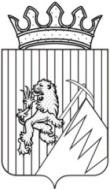 РЕШЕНИЕГУБАХИНСКОЙ ГОРОДСКОЙ ДУМЫI  СОЗЫВА  .08.2018 г.                                                                                             № В целях обеспечения устойчивого развития территории городского округа «Город Губаха», руководствуясь статьями 31, 32, 33 Градостроительного кодекса Российской Федерации, Уставом Губахинского городского округа, Губахинская городская Дума РЕШАЕТ:Внести следующие изменения в Правила землепользования и застройки Губахинского городского округа Пермского края, утвержденные решением Губахинской городской Думы от 06.11.2014 г. № 222 (в ред. от 09.10.2015г. № 289, от 12.05.2016г. № 324, от 27.10.2016 № 370, от 26.01.2017 № 398, от 27.04.2017г. № 429, от 24.08.2017г. № 452, от 27.03.2018 № 63) (далее - Правила):1.1. В части II «Карта градостроительного зонирования» Правил землепользования и застройки Губахинского городского округа внести следующие изменения зоны согласно приложению 1.        2. Решение опубликовать на официальном сайте в информационно-телекоммуникационной сети Интернет.        3. Решение вступает в силу со дня подписания.        4. Контроль за исполнением решения возложить на главу администрации города Губахи Лазейкина Н.В.Заместитель председателяГубахинской городской Думы		                              		 А.Н.МазловГлава города Губахи – глава администрации города Губахи				       Н.В. ЛазейкинПриложение 1.О внесении изменений в Правила землепользования и застройки Губахинского городского округа Пермского края, утвержденные Решением Губахинской городской думы от 06.11.2014 г.   № 222№ п/пНаименованиеАдрес земельного участкаТекущее территориальное зонированиеНеобходимое территориальное зонированиеПрим.1234561Земельный участоктерриториальную зону земельного участка, с кадастровым номером 59:05:0301002:56 в пос. Нагорнский, под огород ЖЗ-1СХ-2 (протокол комиссии по       З и З № 4-2018)Карта № 12Земельный участоктерриториальную зону земельного участка, с кадастровым номером 59:05:0401013:20 в пос. Широковский, под огород с ЖЗ-1 на СХ-2ЖЗ-1СХ-2  (протокол комиссии по       З и З № 4-2018)Карты  № 23Земельный участок территориальную зону земельного участка в кадастровом квартале 59:05:0202007 в пос. Углеуральском, для складирования древесиныЖЗ-1, РЗ-1ПЗ-1 (протокол комиссии по З и З № 4-2018)Карта № 34Земельный участоктерриториальную зону земельного участка, в кадастровом квартале 59:05:0103005 в с/т. «Майское», под огород ЖЗ-1СХ-1 (протокол комиссии по З и З № 4-2018)Карта № 45Земельный участоктерриториальную зону земельного участка, с кадастровым номером 59:05:0301014:5 в пос. Нагорнский, для размещения дачного хозяйства РЗ-2СХ-2 (протокол комиссии по З и З № 4-2018)Карта № 56Земельный участокВ рамках переселения  изменить территориальные зоны в пос. ШироковскомЖЗ-2, ЖЗ-3ЖЗ-1 (протокол комиссии по З и З № 4-2018)Карта № 67Земельный участокВ рамках переселения  изменить территориальные зоны в пос. УглеуральскомЖЗ-2, ЖЗ-3ЖЗ-1 (протокол комиссии по З и З № 4-2018)Карта № 78Земельный участокВ рамках переселения  изменить территориальные зоны в пос. УглеуральскомЖЗ-2, ЖЗ-3ЖЗ-1 (протокол комиссии по З и З № 4-2018)Карта № 89Земельный участокюжнее участка, предусмотренного для размещения 9-ти этажных домов ПАО «Метафракс»РЗ-4, РЗ-3ПЗ-7 (техническая ошибка)Карта № 910Земельный участокв кадастровом квартале 59:05:0104002, расположенном в г.Губаха с целью очистки и утилизации осадков шахты «Центральная»РЗ-1, РЗ-2ПЗ-1 (техническая ошибка)Карта № 1011Земельный участоктерриториальная зона земельного участка для строительства гаража в пос.Широковский, ул.ТельманаЖЗ-1ПЗ-7 (протокол комиссии по З и З № 5-2018)Карта № 1112Земельный участоктерриториальная зона земельного участка с кадастровым номером 59:05:0101003 для осуществления предпринимательской деятельности для размещения складов в г.Губаха, ул.ТюленинаПЗ-7ОДЗ-5 (протокол комиссии по З и З № 5-2018)Карта № 1213Земельный участоктерриториальная зона земельного участка с кадастровым номером 59:05:0401023:8 в пос.Широковский по ул.Горького, 54 под огородЖЗ-1СХ-2 (протокол комиссии по З и З № 5-2018)Карта № 1314Земельный участоктерриториальная зона земельного участка с кадастровым номером 59:05:0101045:115 ПЗ-1ОДЗ-5 (протокол комиссии по З и З № 5-2018)Карта № 1415Земельный участокземельный участок с кадастровым номером 59:05:0101033:1783, 59:05:0101036:79ЖЗ-3ЖЗ-4 (протокол комиссии по З и З № 5-2018)Карта № 1516Земельный участокземельный участок с кадастровым номером 59:05:0101017:20, 59:05:0101017:83ЖЗ - 4ЖЗ-2 (протокол комиссии по З и З № 5-2018)Карта № 1617Земельный участокземельный участок с кадастровым номером 59:05:0101017:81РЗ-3ОДЗ-1 (протокол комиссии по З и З № 5-2018)Карта № 1718Земельный участокземельный участок с кадастровым номером 59:05:0301022:26ЖЗ-1СХ-2 (протокол комиссии по З и З № 5-2018)Карта № 1819Земельный участокземельный участок с кадастровым номером 59:05:0101017:134ЖЗ-1ПЗ-7 (протокол комиссии по З и З № 6-2018)Карта № 1920Земельный участокземельный участок для строительства магазина по ул. Дегтярева, в районе гостиницы «Алмаз»РЗ-3ОДЗ-1 (протокол комиссии по З и З № 6-2018)Карта № 2021Земельный участокземельный участок кадастровым номером 59:05:0201007:61, находящийся по адресу г. Губаха, рп. Углеуральский, ул. Калинина, д.54РЗ-3ЖЗ-1 (протокол комиссии по З и З № 6-2018)Карта № 2122Земельные участкив районе поликлиники по ул.Кирова; пр.Октябрьский, 3а; ул.Свердлова; пр.Октябрьский; пр.Ленина, 53б; ул.им.газ.Правда,32; ул.Орджоникидзе, 3а; ул.им.газ.Правда; ул.Тюленина, 5а; ул.Коммунистическая; ул.Никонова,20; ул.Суворова,3; ул.Никонова, ул.Суворова, в районе ГоргазаОДЗ-3, ЖЗ-3, ОДЗ-1, ЖЗ-2, ПЗ-7, ОДЗ-4, ОДЗ-5, РЗ-4, ПЗ-6 (протокол комиссии по З и З № 7-2018)№ 22, № 2323Земельный участоквосточнее ул.Менделеева, вдоль дороги на водозабор РЗ-2СХ-1 (протокол комиссии по З и З № 7-2018)№ 2424Земельный участокс кадастровым номером 59:05:0201004:1235ОДЗ-1ЖЗ-1 (протокол комиссии по З и З № 7-2018)№ 25Карта № 1Утверждено Решением Губахинской городской думыот___________________№ __________Существующие данные ПЗЗВносимые изменения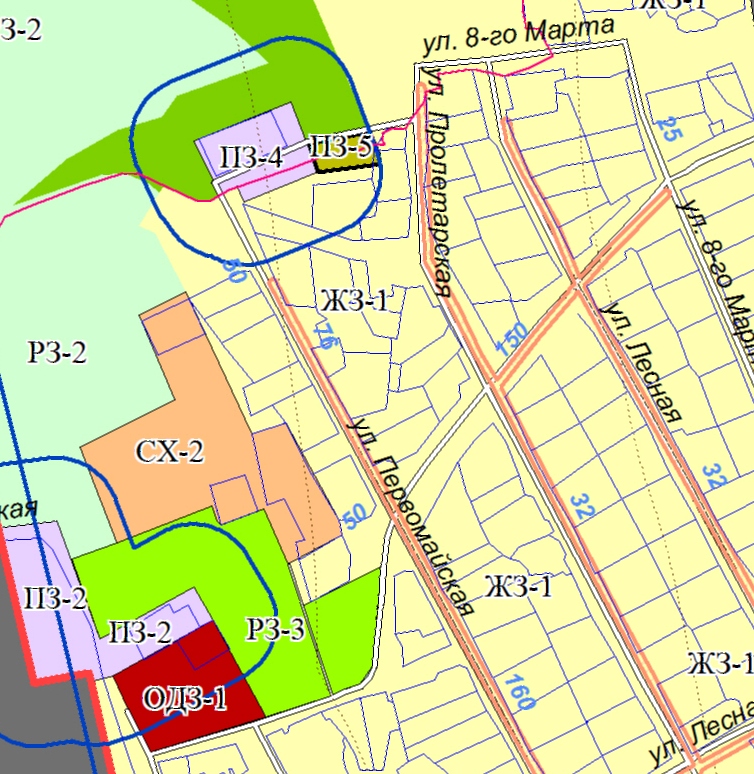 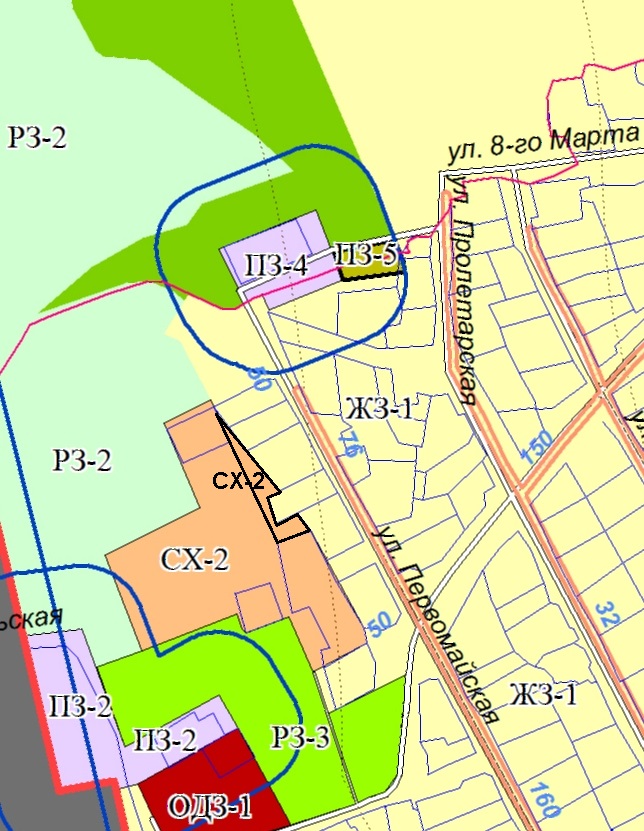 Карта № 2Утверждено Решением Губахинской городской думыот___________________№ __________Карта № 2Утверждено Решением Губахинской городской думыот___________________№ __________Карта № 2Утверждено Решением Губахинской городской думыот___________________№ __________Карта № 2Утверждено Решением Губахинской городской думыот___________________№ __________Карта № 2Утверждено Решением Губахинской городской думыот___________________№ __________Существующие данные ПЗЗСуществующие данные ПЗЗСуществующие данные ПЗЗВносимые измененияВносимые измененияВносимые измененияВносимые измененияВносимые изменения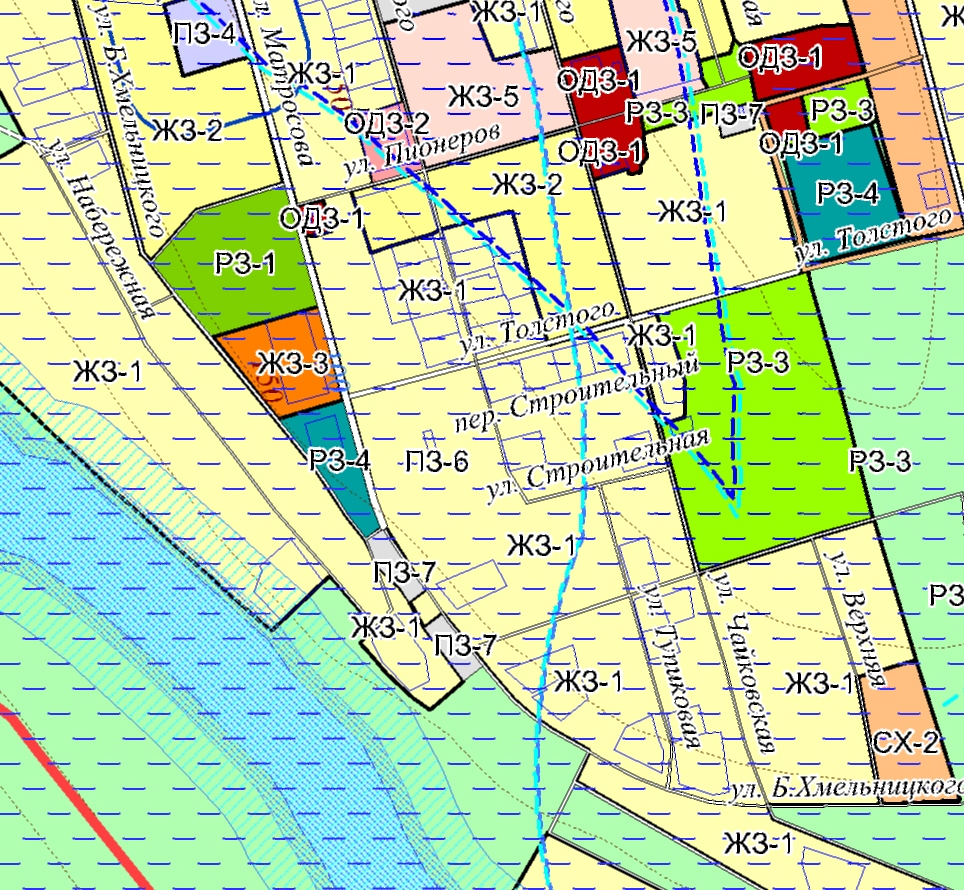 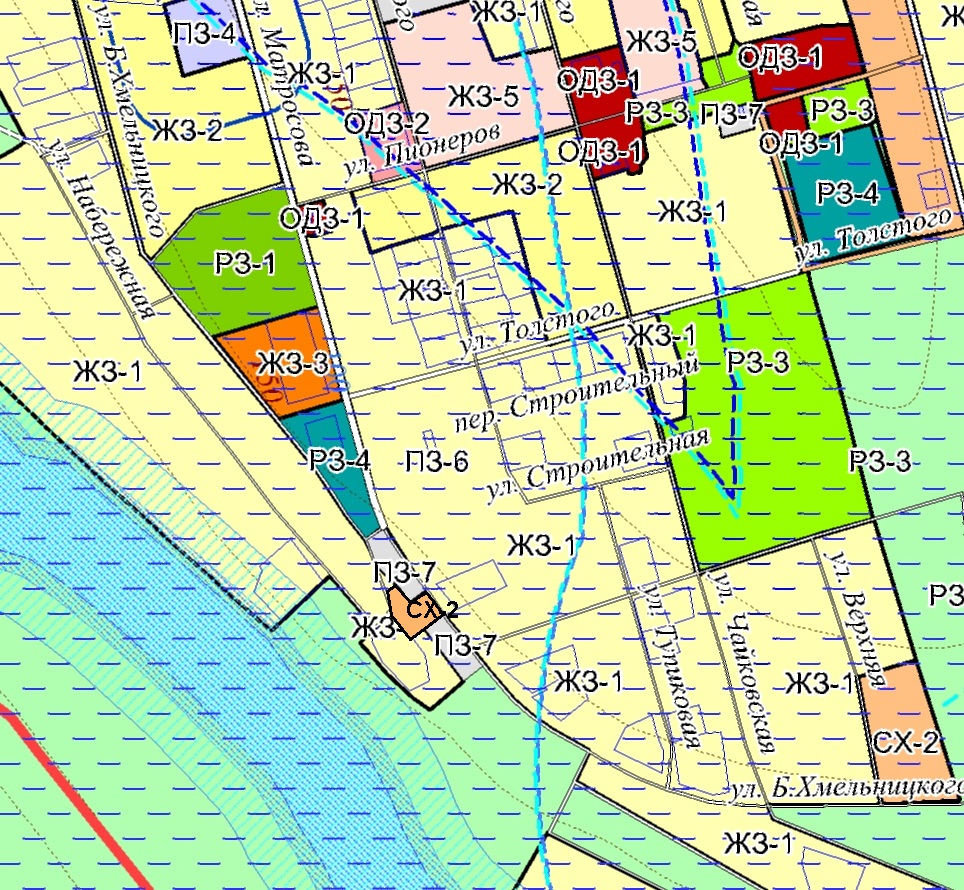 Карта № 3Утверждено Решением Губахинской городской думыот___________________№ __________Карта № 3Утверждено Решением Губахинской городской думыот___________________№ __________Карта № 3Утверждено Решением Губахинской городской думыот___________________№ __________Существующие данные ПЗЗСуществующие данные ПЗЗСуществующие данные ПЗЗСуществующие данные ПЗЗВносимые измененияВносимые измененияВносимые изменения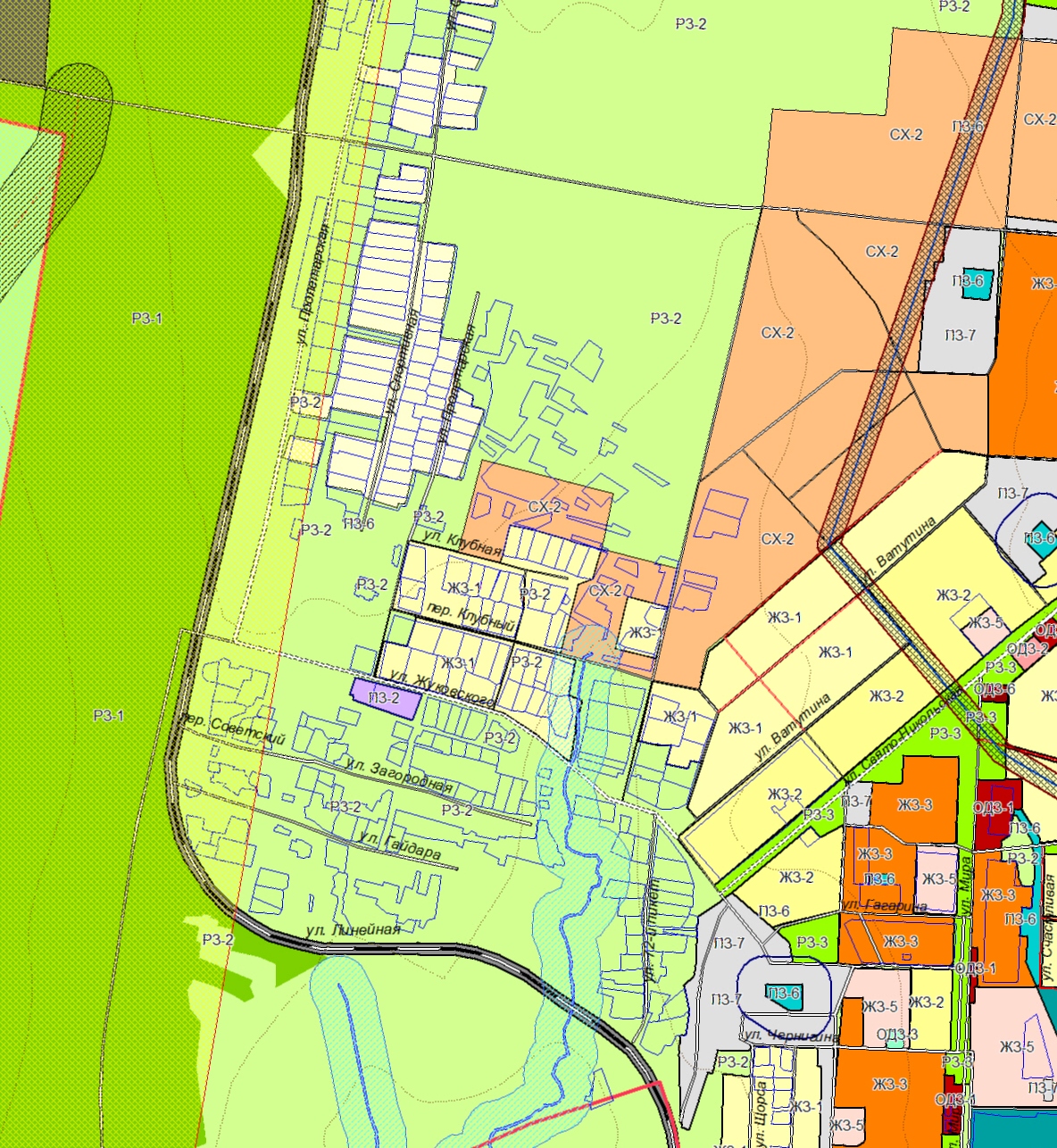 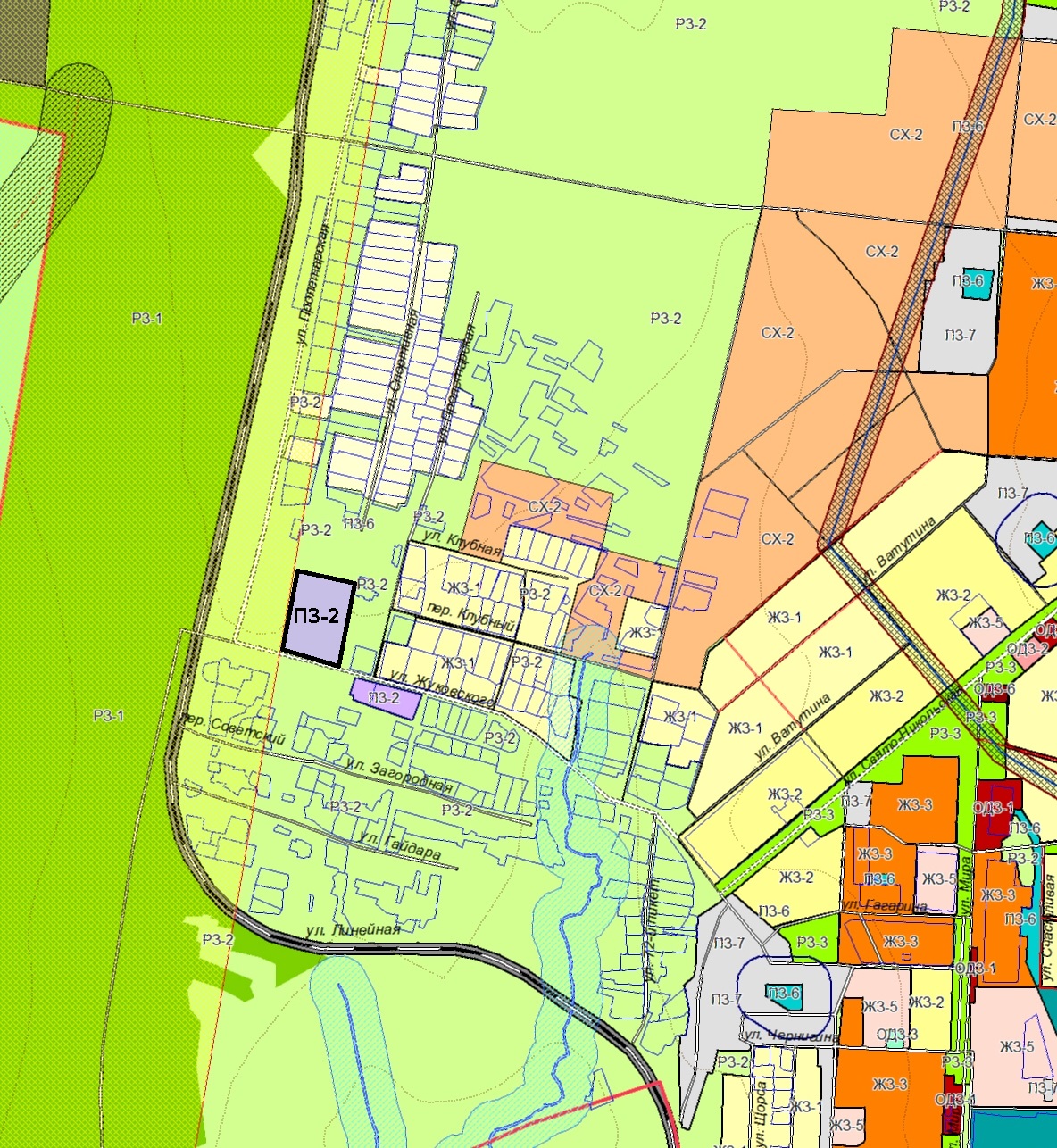 Карта № 4Утверждено Решением Губахинской городской думыот___________________№ __________Карта № 4Утверждено Решением Губахинской городской думыот___________________№ __________Карта № 4Утверждено Решением Губахинской городской думыот___________________№ __________Карта № 4Утверждено Решением Губахинской городской думыот___________________№ __________Карта № 4Утверждено Решением Губахинской городской думыот___________________№ __________Карта № 4Утверждено Решением Губахинской городской думыот___________________№ __________Карта № 4Утверждено Решением Губахинской городской думыот___________________№ __________Существующие данные ПЗЗВносимые измененияВносимые измененияВносимые измененияВносимые измененияВносимые измененияВносимые измененияВносимые изменения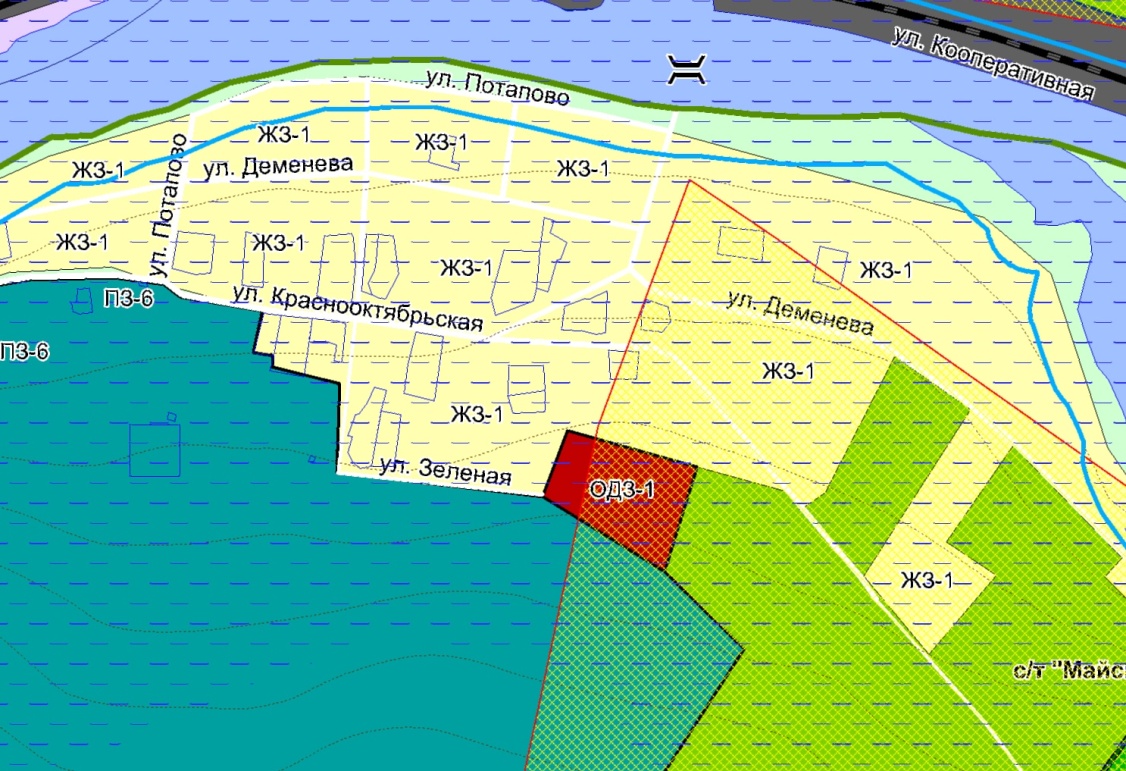 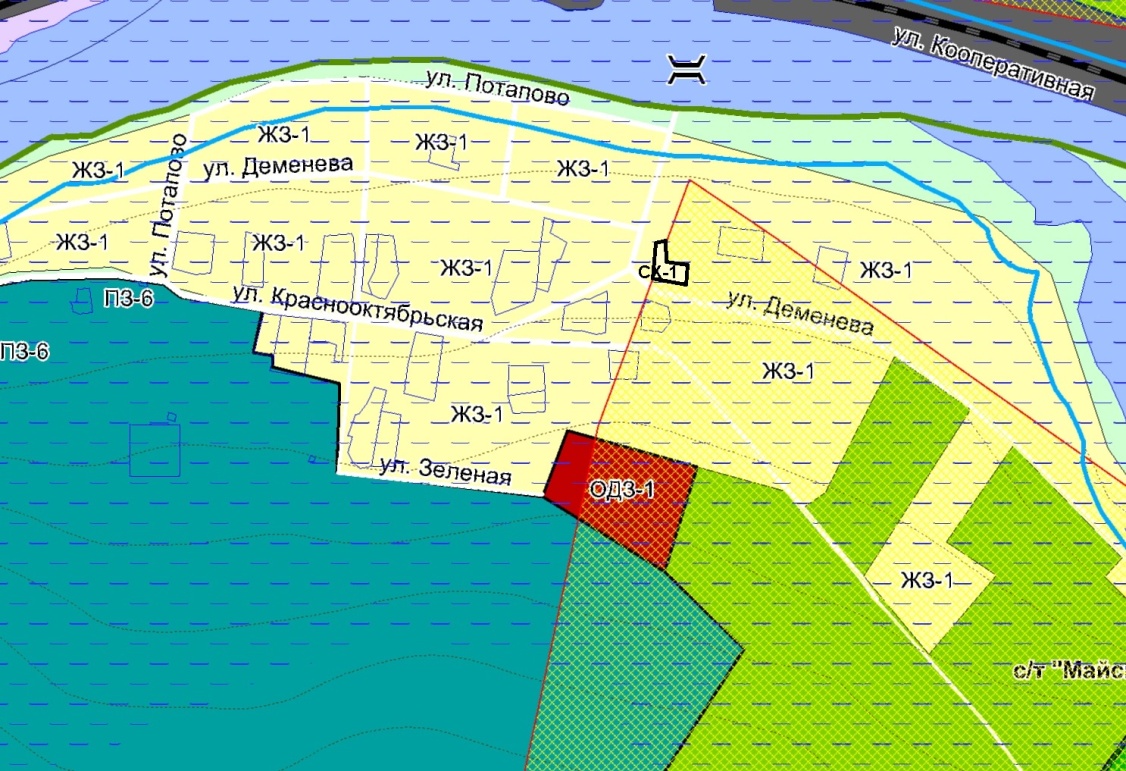 Карта № 5Утверждено Решением Губахинской городской думыот___________________№ __________Карта № 5Утверждено Решением Губахинской городской думыот___________________№ __________Карта № 5Утверждено Решением Губахинской городской думыот___________________№ __________Существующие данные ПЗЗСуществующие данные ПЗЗСуществующие данные ПЗЗСуществующие данные ПЗЗСуществующие данные ПЗЗВносимые измененияВносимые измененияВносимые изменения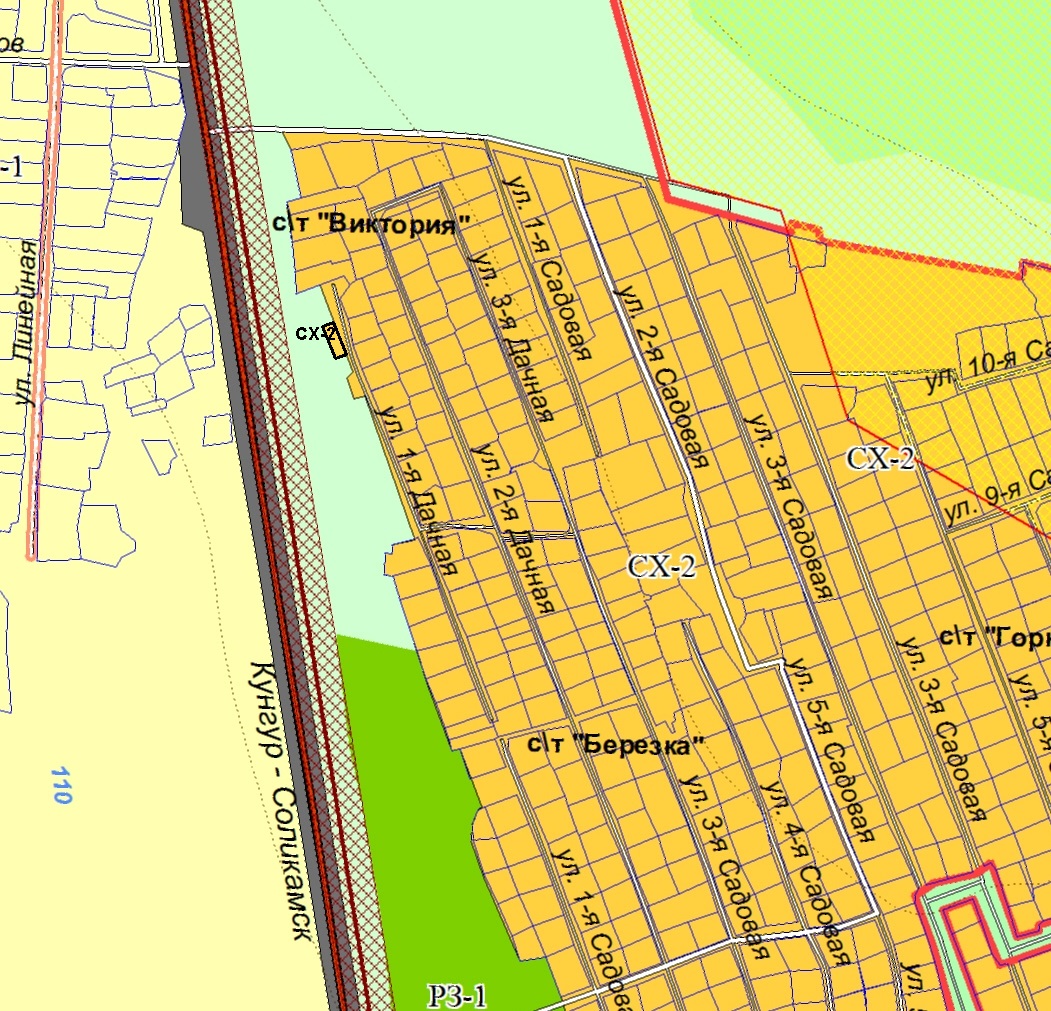 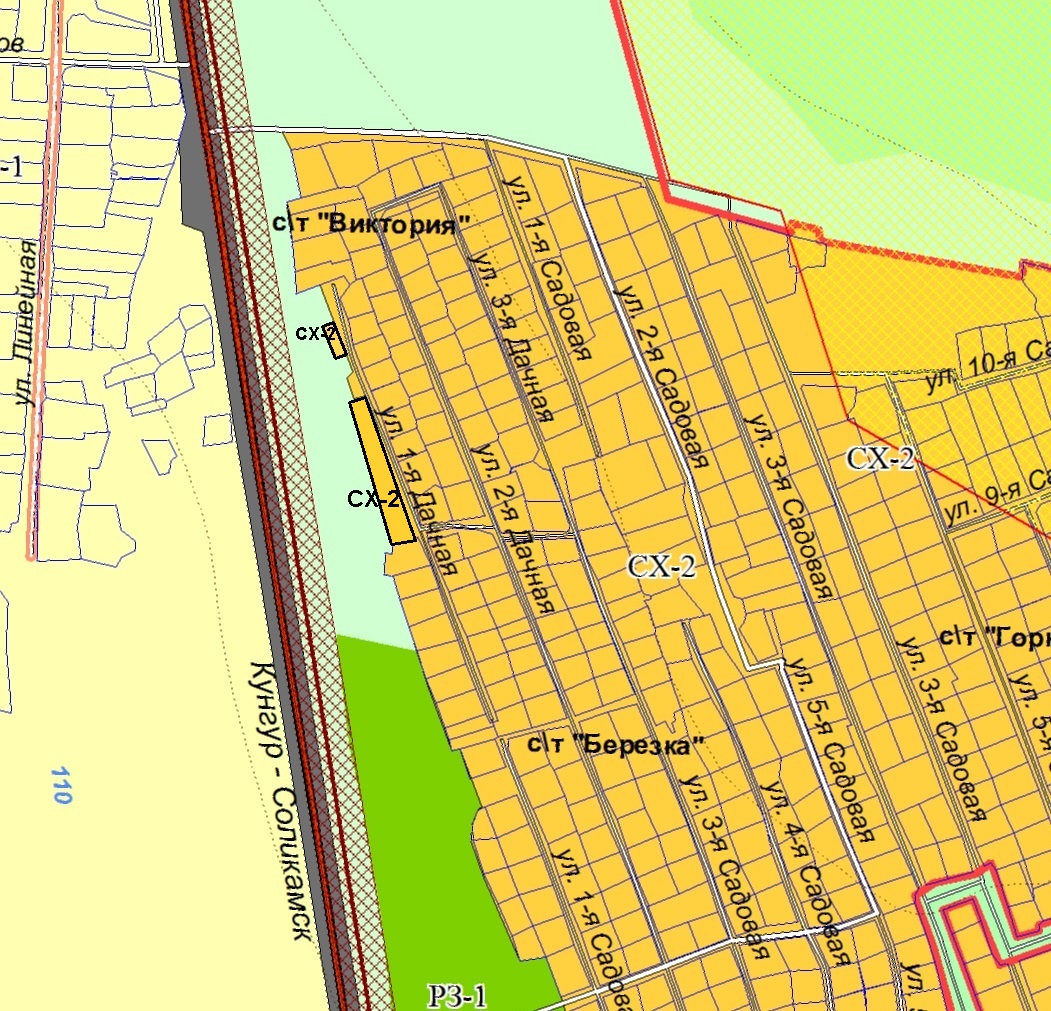 Карта № 6Утверждено Решением Губахинской городской думыот___________________№ __________Карта № 6Утверждено Решением Губахинской городской думыот___________________№ __________Карта № 6Утверждено Решением Губахинской городской думыот___________________№ __________Карта № 6Утверждено Решением Губахинской городской думыот___________________№ __________Карта № 6Утверждено Решением Губахинской городской думыот___________________№ __________Карта № 6Утверждено Решением Губахинской городской думыот___________________№ __________Существующие данные ПЗЗСуществующие данные ПЗЗВносимые измененияВносимые измененияВносимые измененияВносимые измененияВносимые измененияВносимые изменения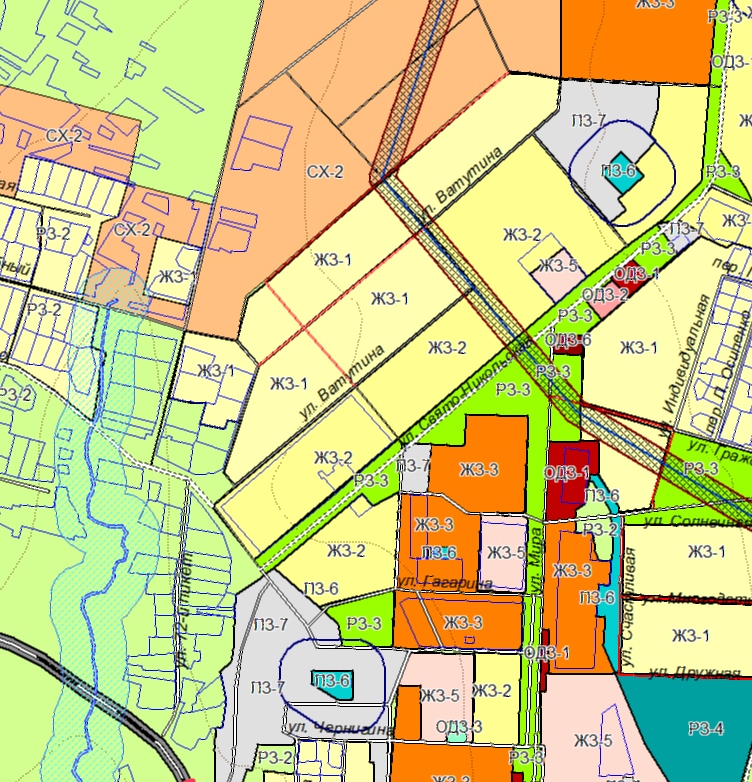 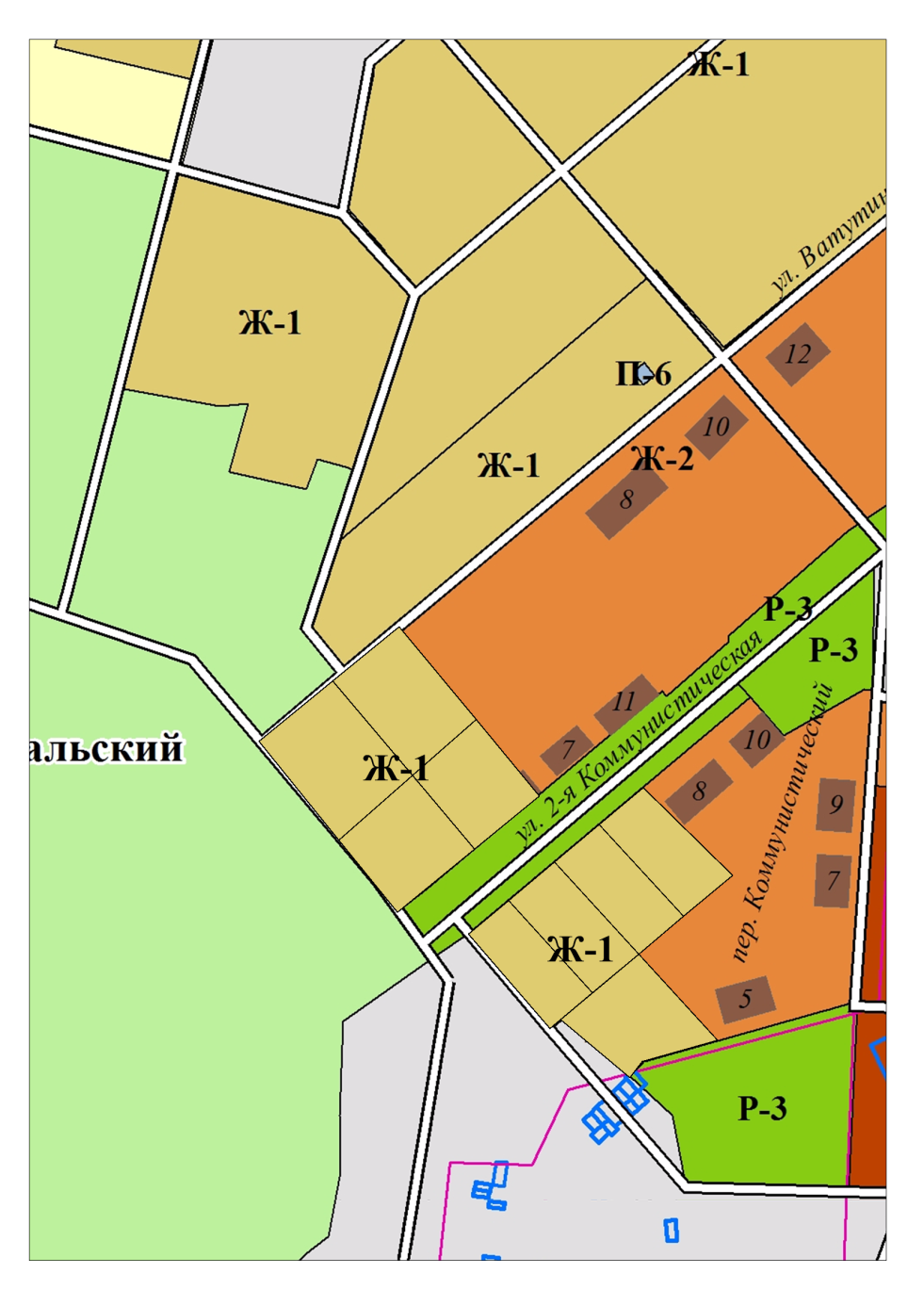 Карта № 7Утверждено Решением Губахинской городской думыот___________________№ __________Карта № 7Утверждено Решением Губахинской городской думыот___________________№ __________Существующие данные ПЗЗСуществующие данные ПЗЗСуществующие данные ПЗЗСуществующие данные ПЗЗСуществующие данные ПЗЗСуществующие данные ПЗЗВносимые измененияВносимые изменения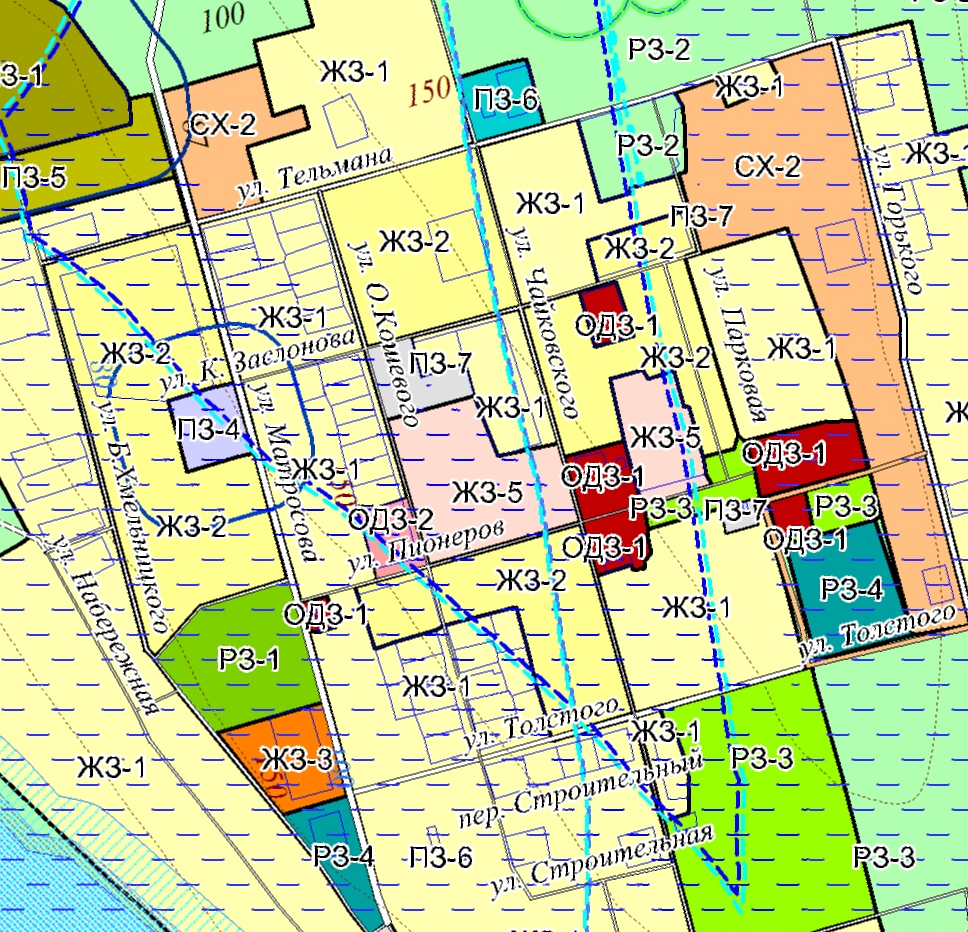 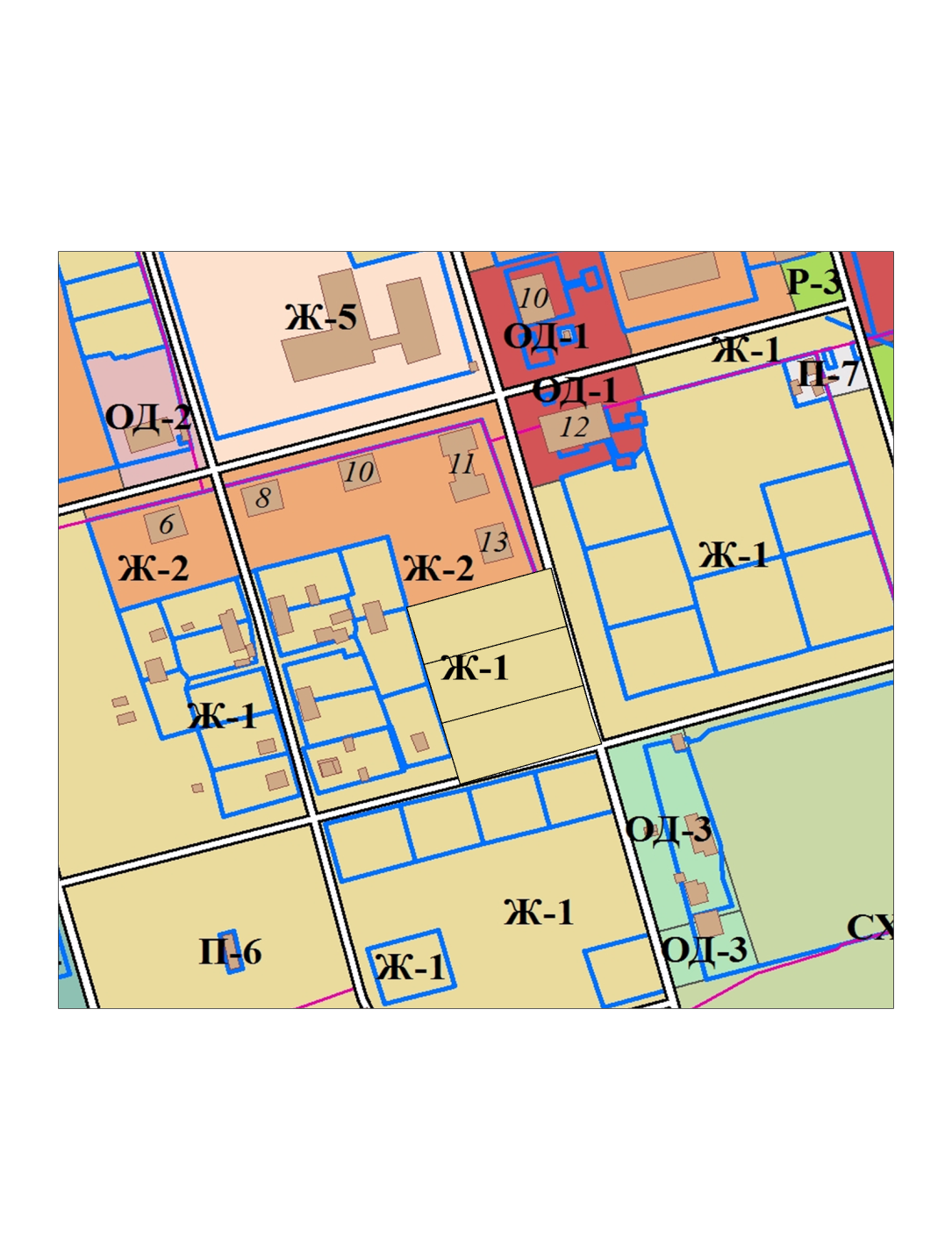 Карта № 8Утверждено Решением Губахинской городской думыот___________________№ __________Существующие данные ПЗЗВносимые изменения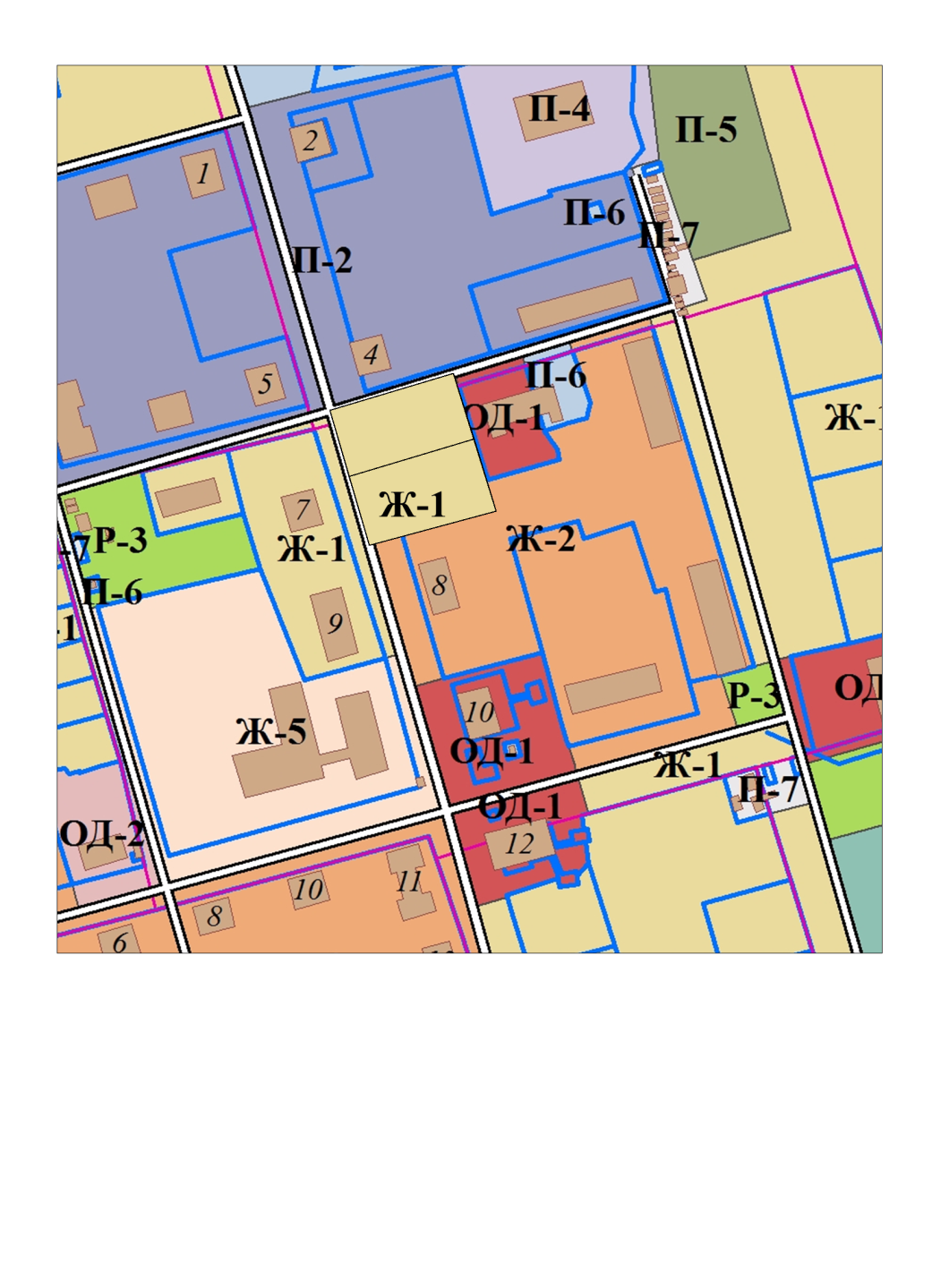 Карта № 9Утверждено Решением Губахинской городской думыот___________________№ __________Существующие данные ПЗЗВносимые измененияКарта № 10Утверждено Решением Губахинской городской думыот___________________№ __________Существующие данные ПЗЗВносимые изменения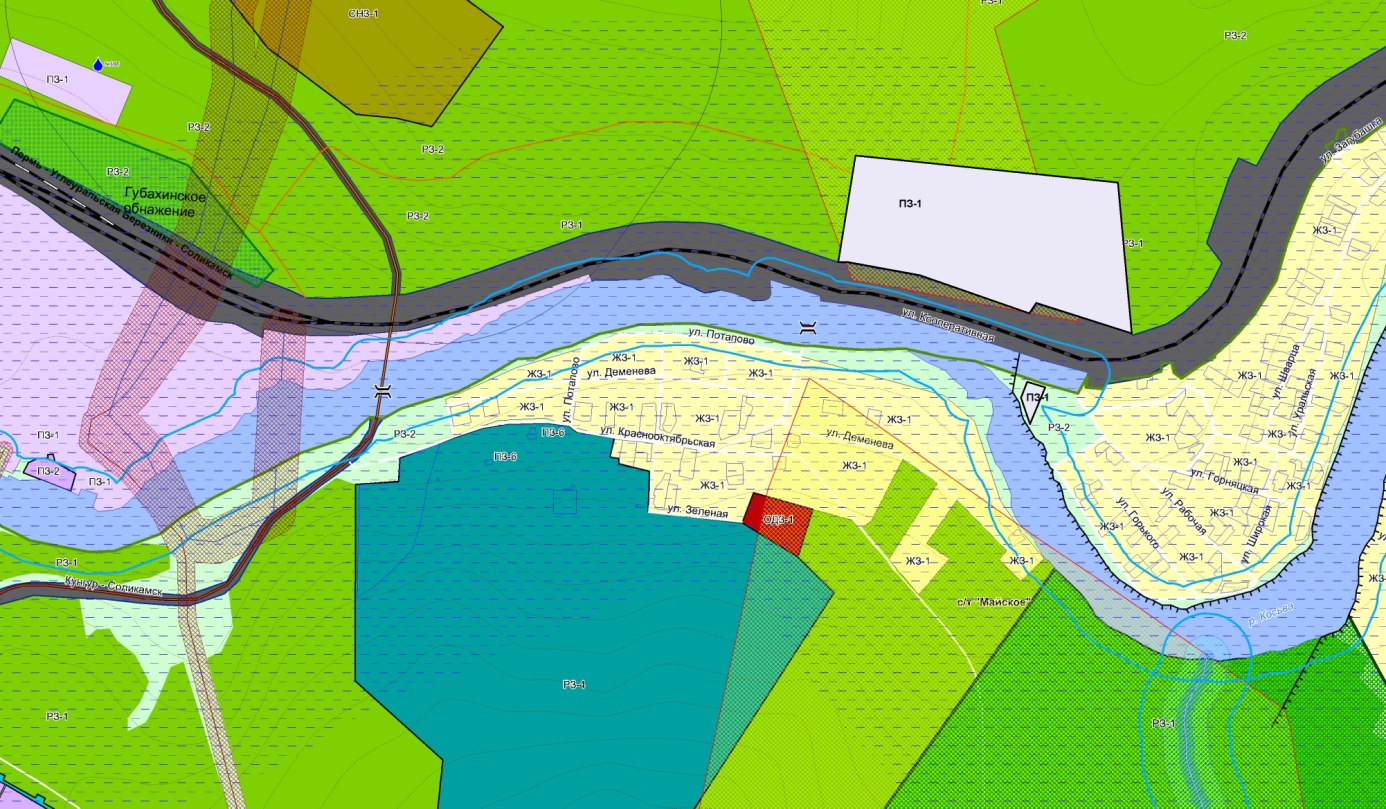 Карта № 11Утверждено Решением Губахинской городской думыот___________________№ __________Существующие данные ПЗЗВносимые изменения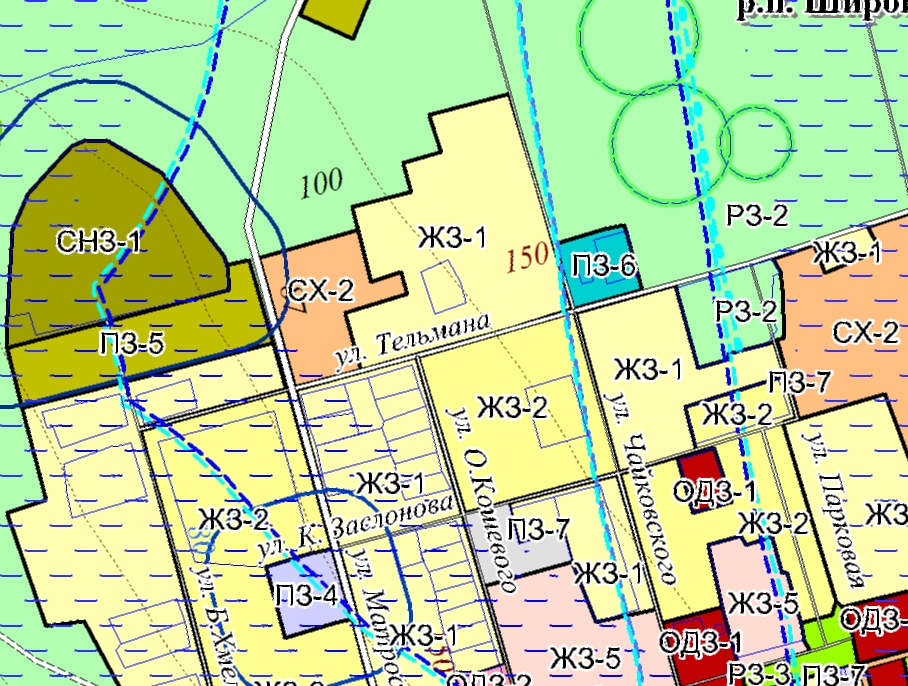 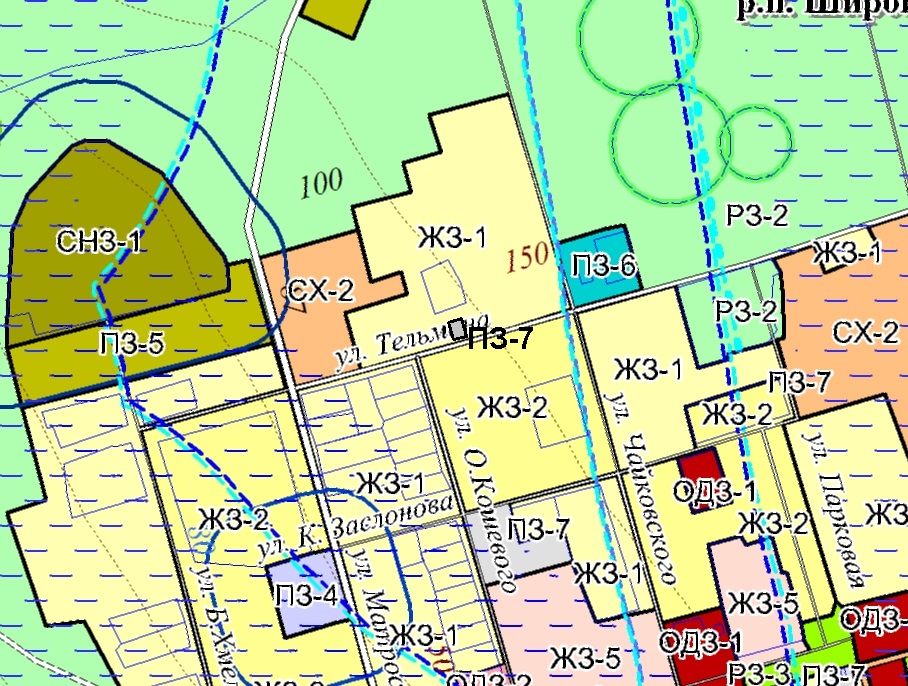 Карта № 12Утверждено Решением Губахинской городской думыот___________________№ __________Существующие данные ПЗЗВносимые изменения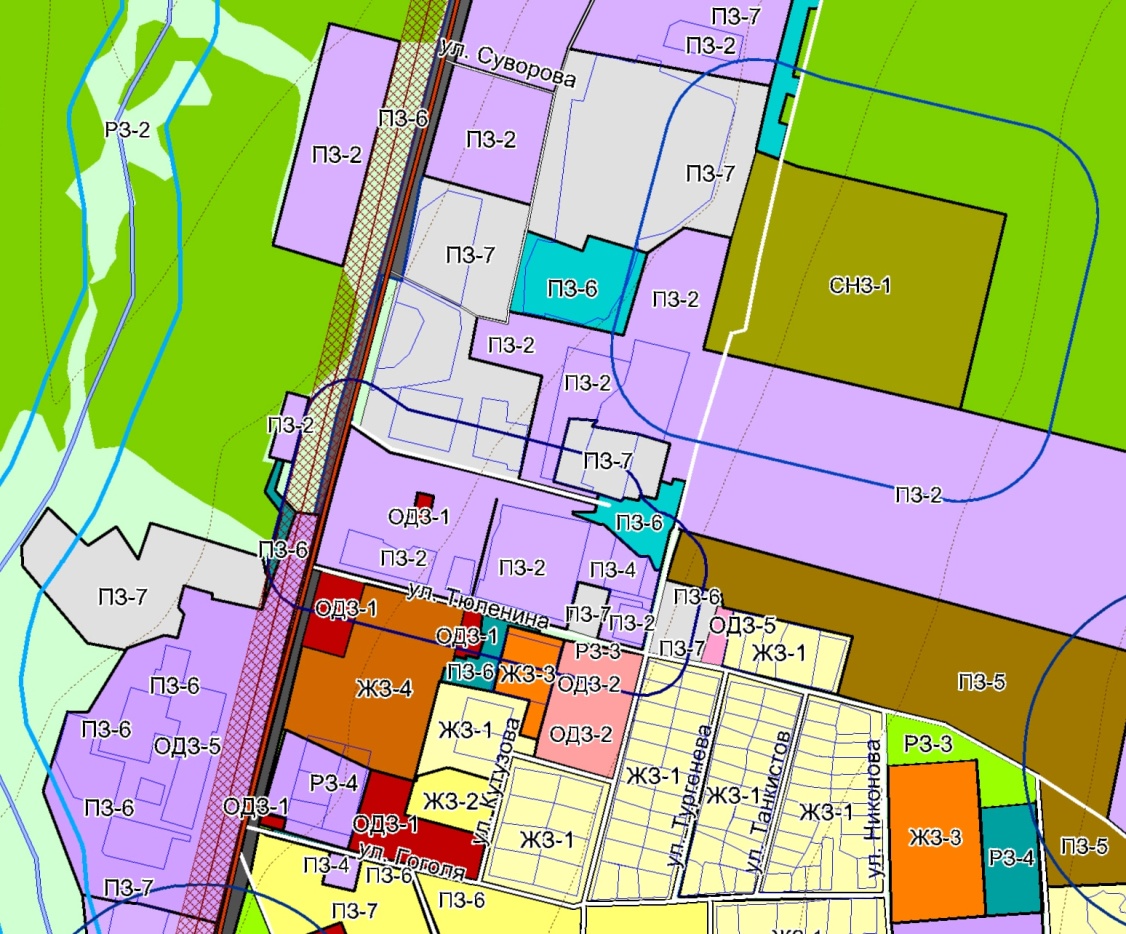 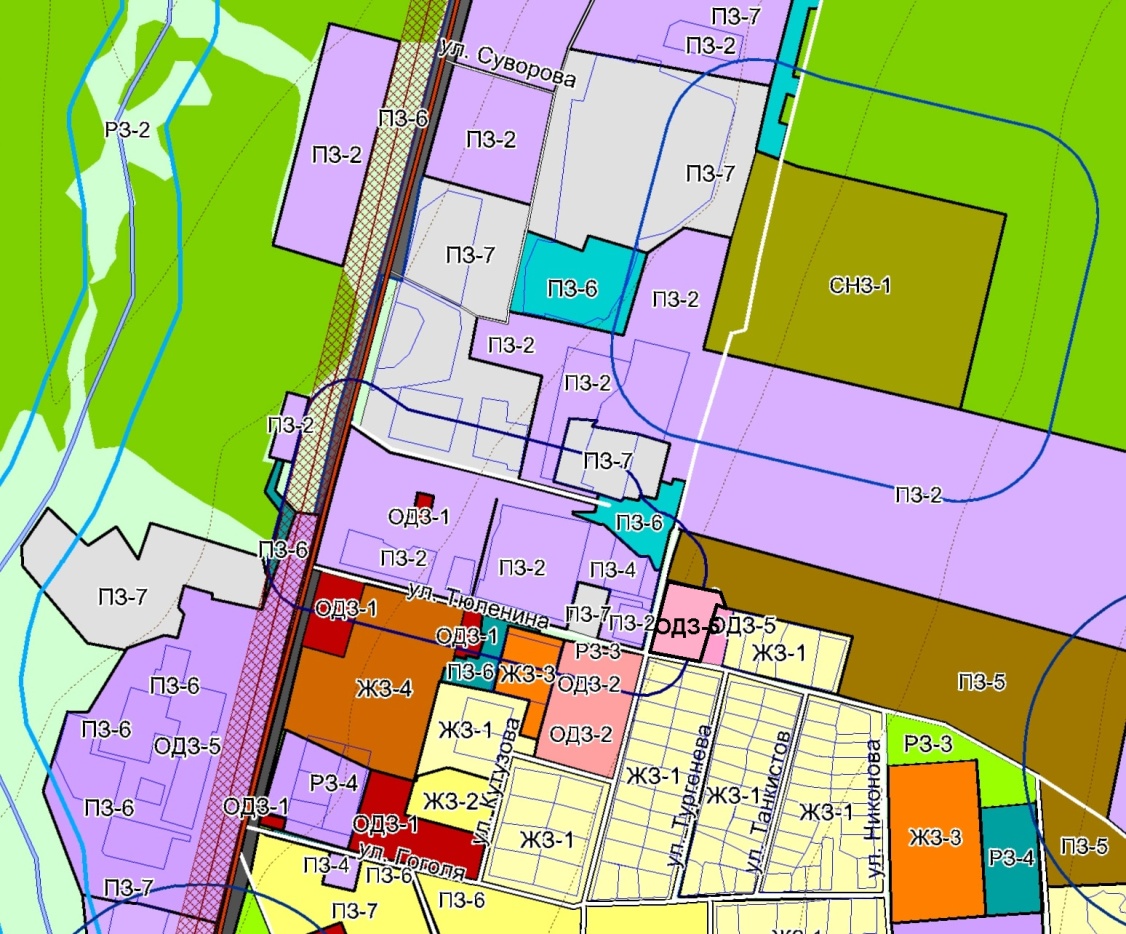 Карта № 13Утверждено Решением Губахинской городской думыот___________________№ __________Карта № 13Утверждено Решением Губахинской городской думыот___________________№ __________Карта № 13Утверждено Решением Губахинской городской думыот___________________№ __________Существующие данные ПЗЗСуществующие данные ПЗЗВносимые измененияВносимые измененияВносимые изменения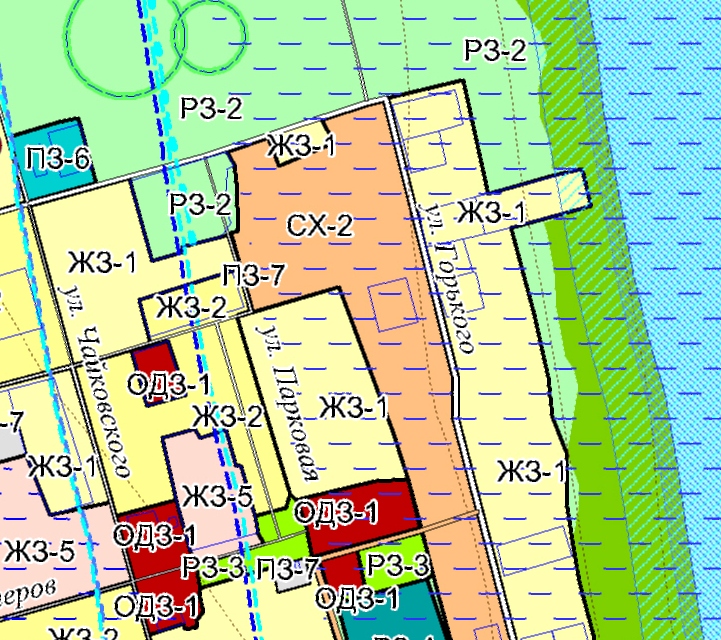 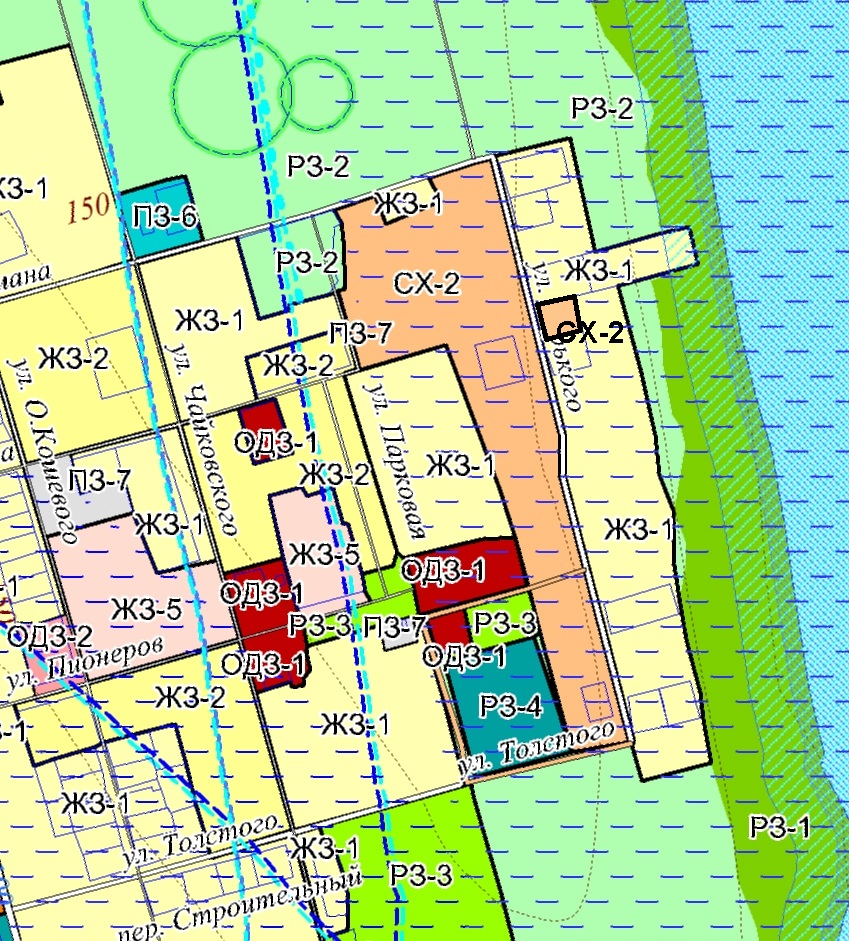 Карта № 14Утверждено Решением Губахинской городской думыот___________________№ __________Карта № 14Утверждено Решением Губахинской городской думыот___________________№ __________Карта № 14Утверждено Решением Губахинской городской думыот___________________№ __________Существующие данные ПЗЗСуществующие данные ПЗЗВносимые измененияВносимые измененияВносимые изменения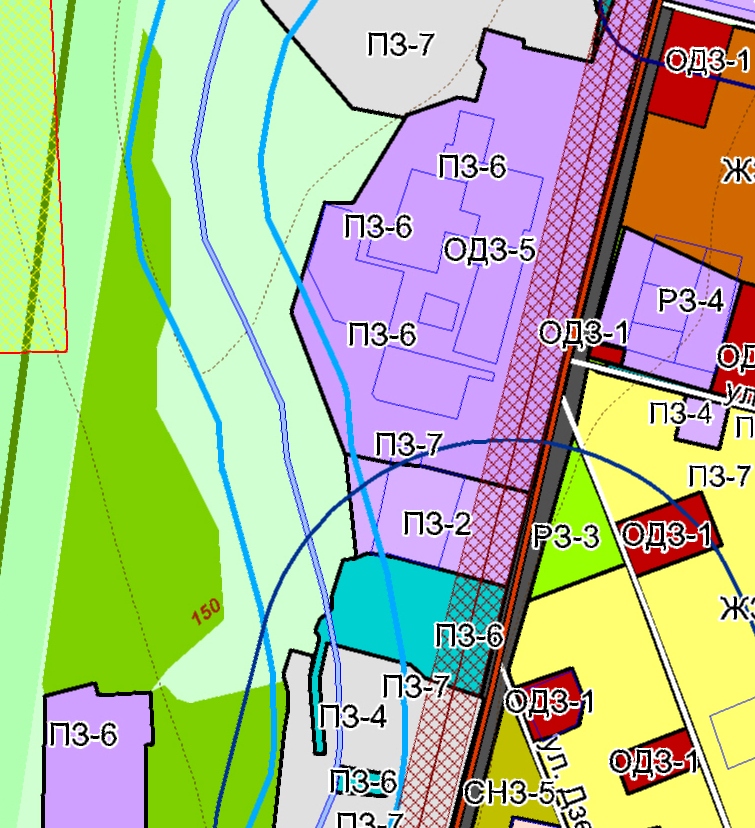 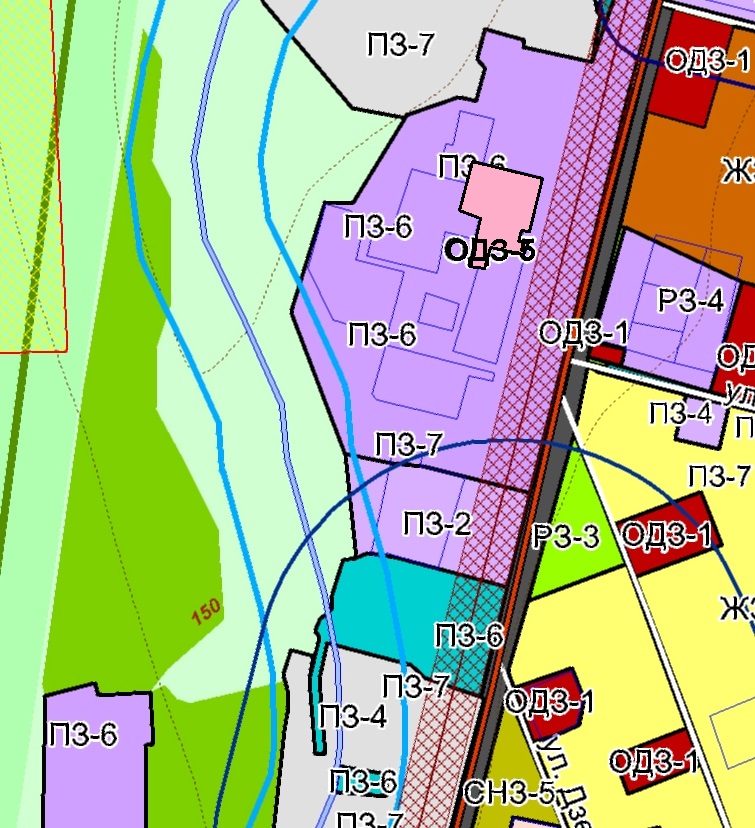 Карта № 15Утверждено Решением Губахинской городской думыот___________________№ __________Карта № 15Утверждено Решением Губахинской городской думыот___________________№ __________Карта № 15Утверждено Решением Губахинской городской думыот___________________№ __________Карта № 15Утверждено Решением Губахинской городской думыот___________________№ __________Существующие данные ПЗЗВносимые измененияВносимые измененияВносимые измененияВносимые изменения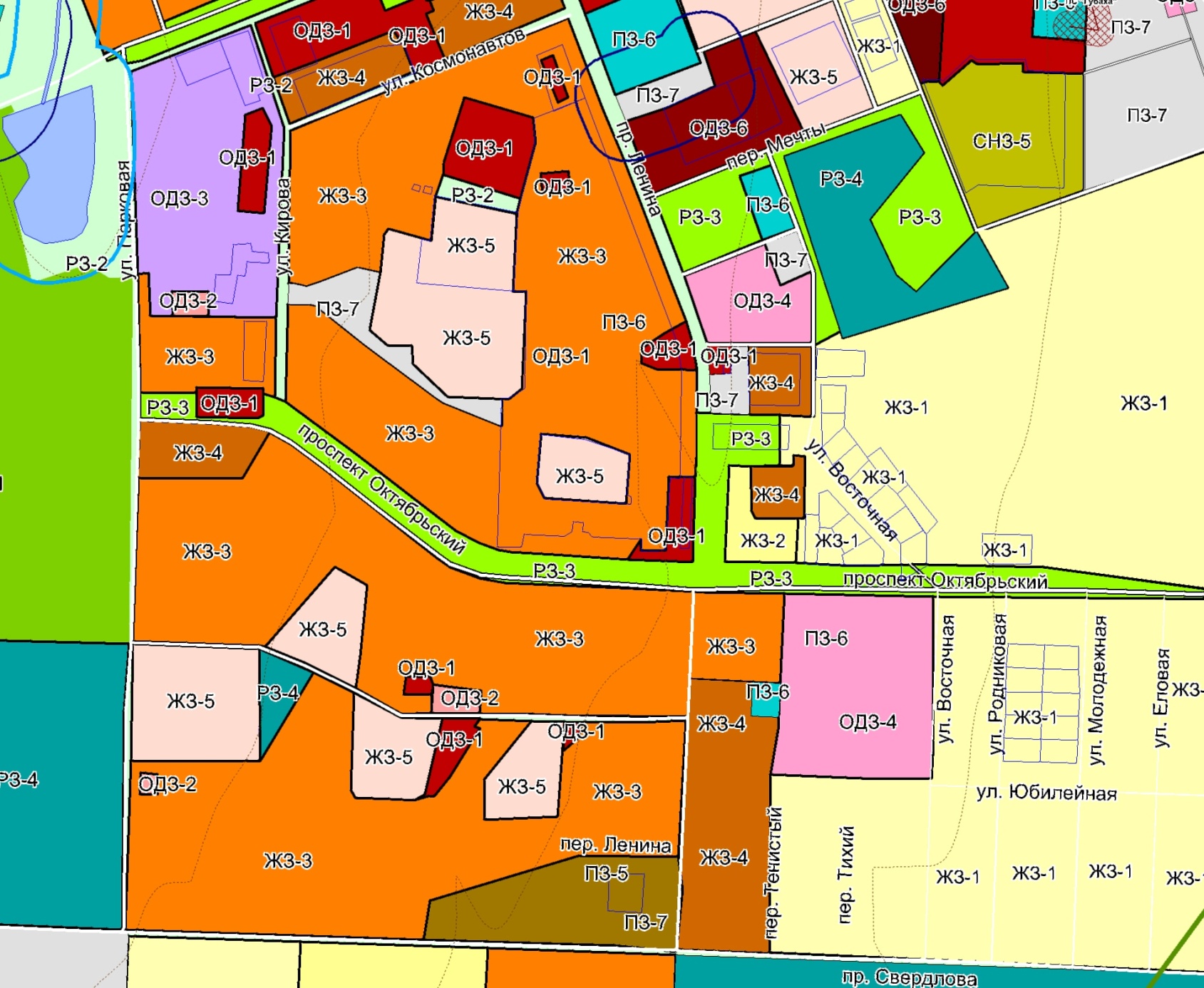 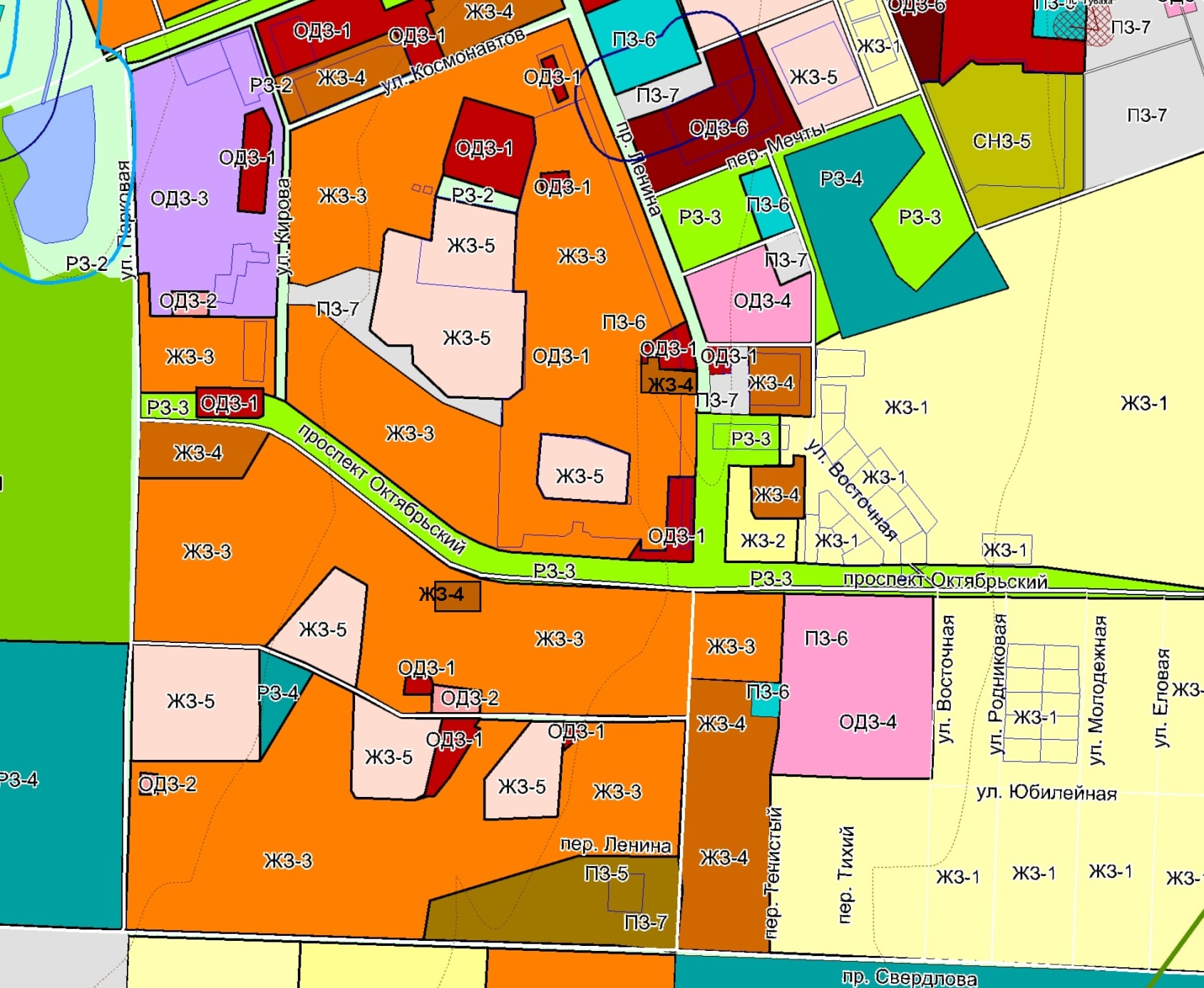 Карта № 16Утверждено Решением Губахинской городской думыот___________________№ __________Карта № 16Утверждено Решением Губахинской городской думыот___________________№ __________Карта № 16Утверждено Решением Губахинской городской думыот___________________№ __________Карта № 16Утверждено Решением Губахинской городской думыот___________________№ __________Существующие данные ПЗЗВносимые измененияВносимые измененияВносимые измененияВносимые изменения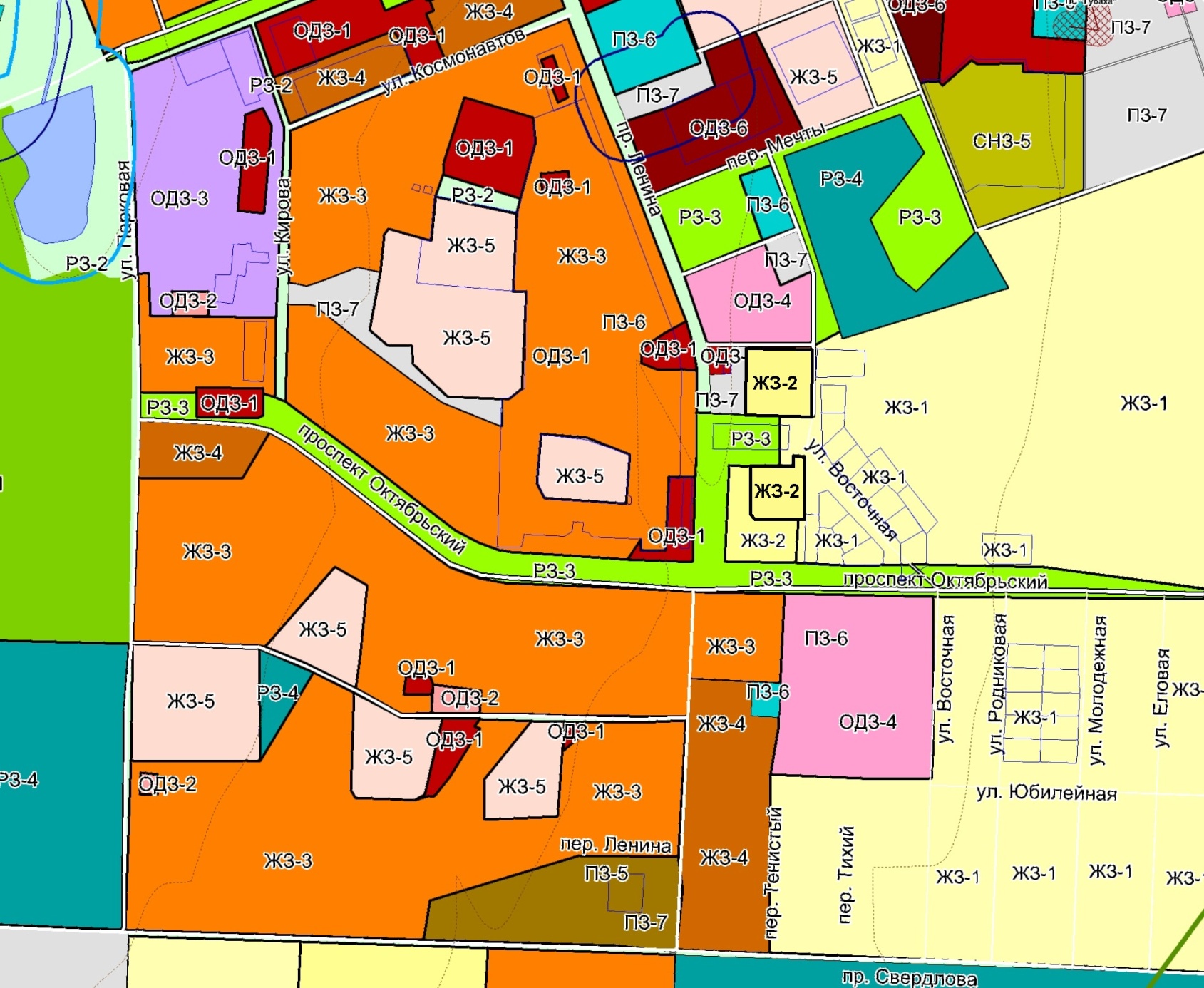 Карта № 17Утверждено Решением Губахинской городской думыот___________________№ __________Существующие данные ПЗЗСуществующие данные ПЗЗСуществующие данные ПЗЗСуществующие данные ПЗЗВносимые изменения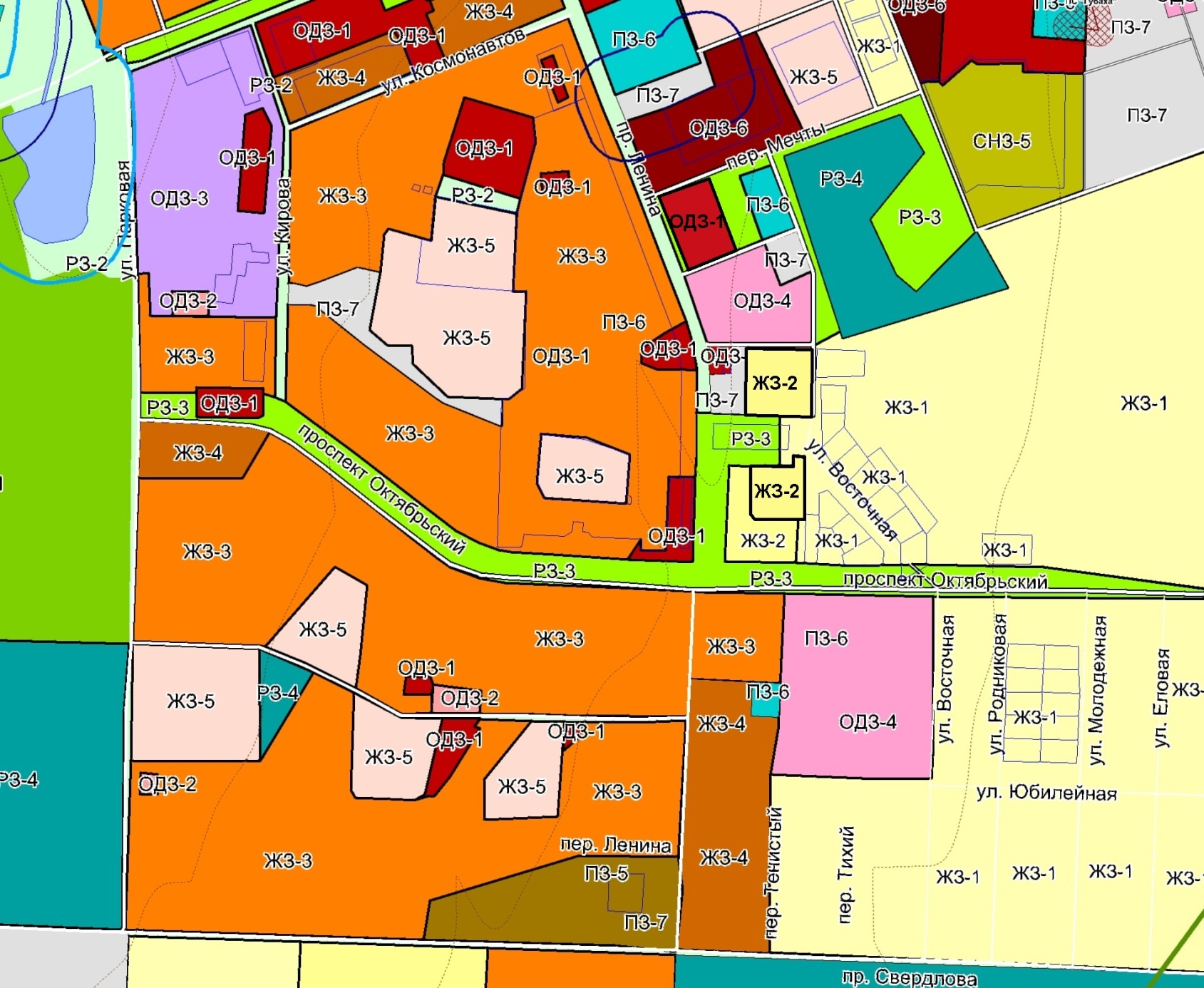 Карта № 18Утверждено Решением Губахинской городской думыот___________________№ __________Существующие данные ПЗЗСуществующие данные ПЗЗСуществующие данные ПЗЗСуществующие данные ПЗЗВносимые изменения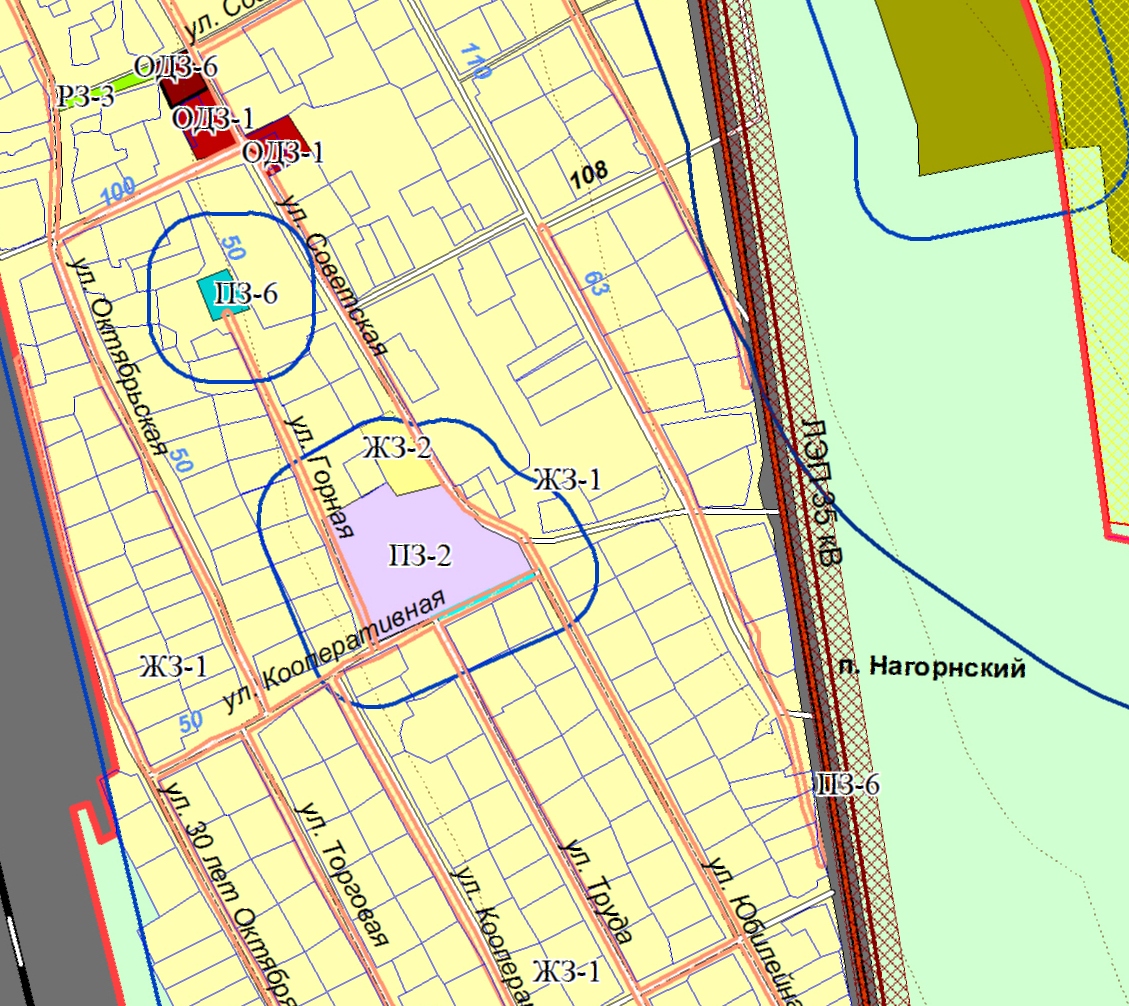 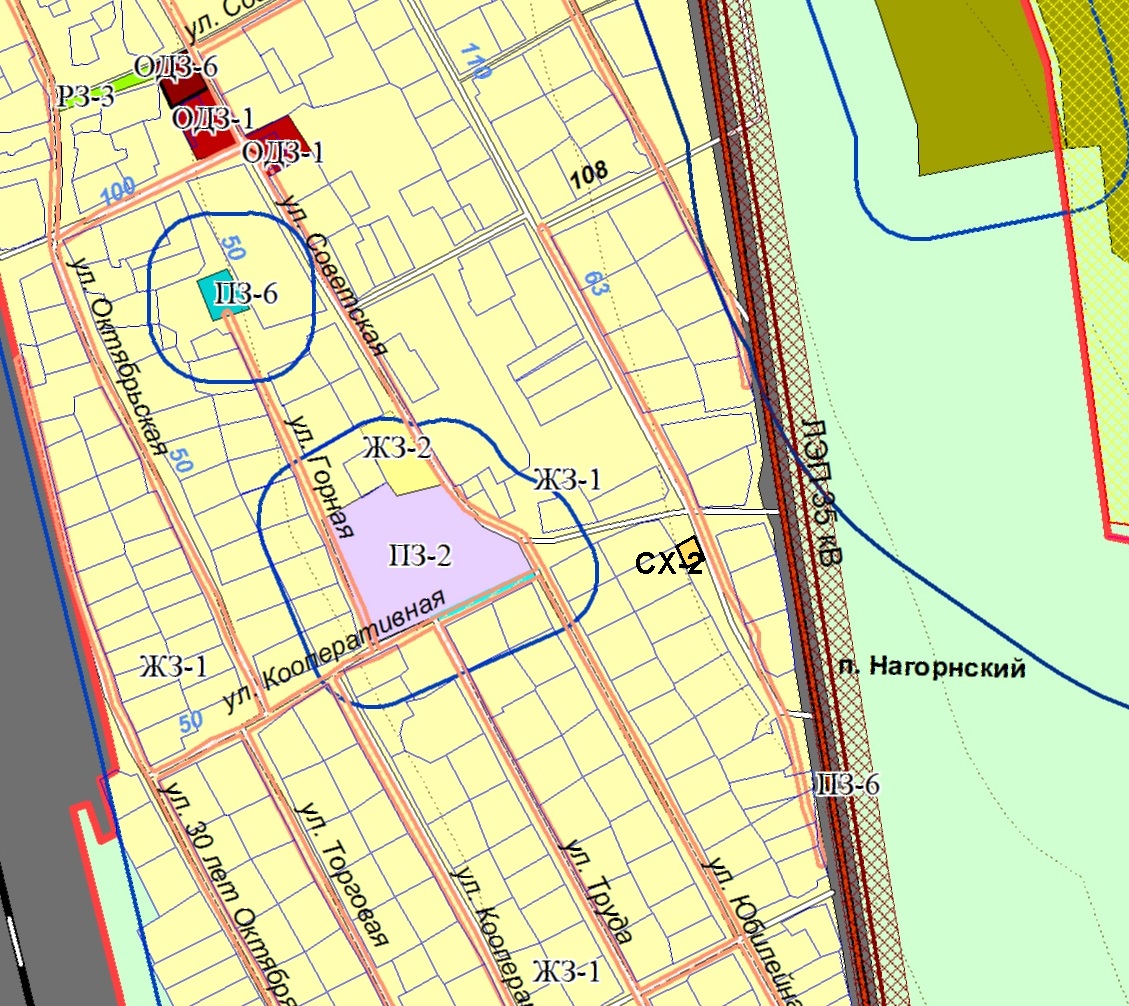 Карта № 19Утверждено Решением Губахинской городской думыот___________________№ __________Карта № 19Утверждено Решением Губахинской городской думыот___________________№ __________Существующие данные ПЗЗСуществующие данные ПЗЗСуществующие данные ПЗЗВносимые измененияВносимые изменения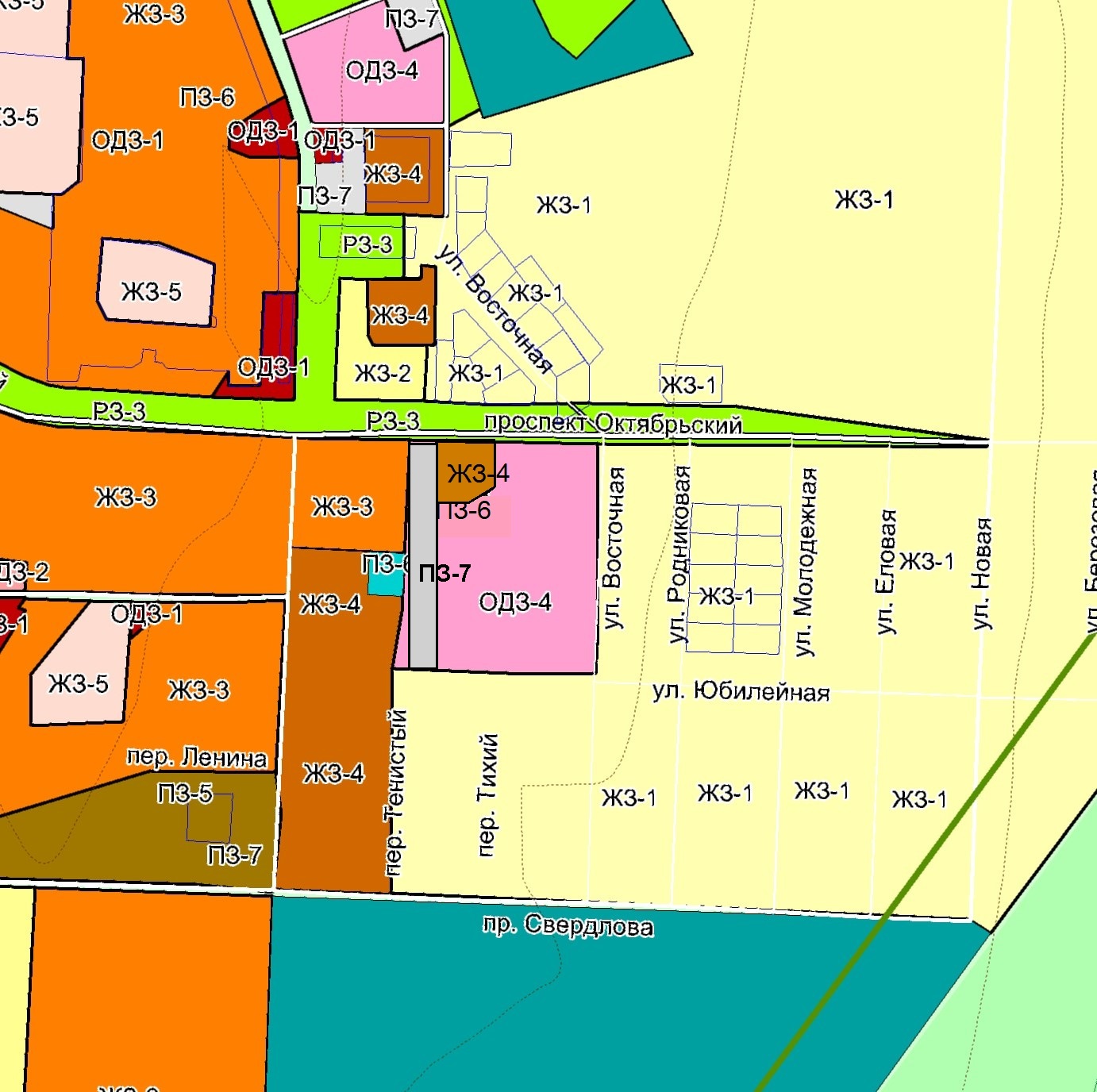 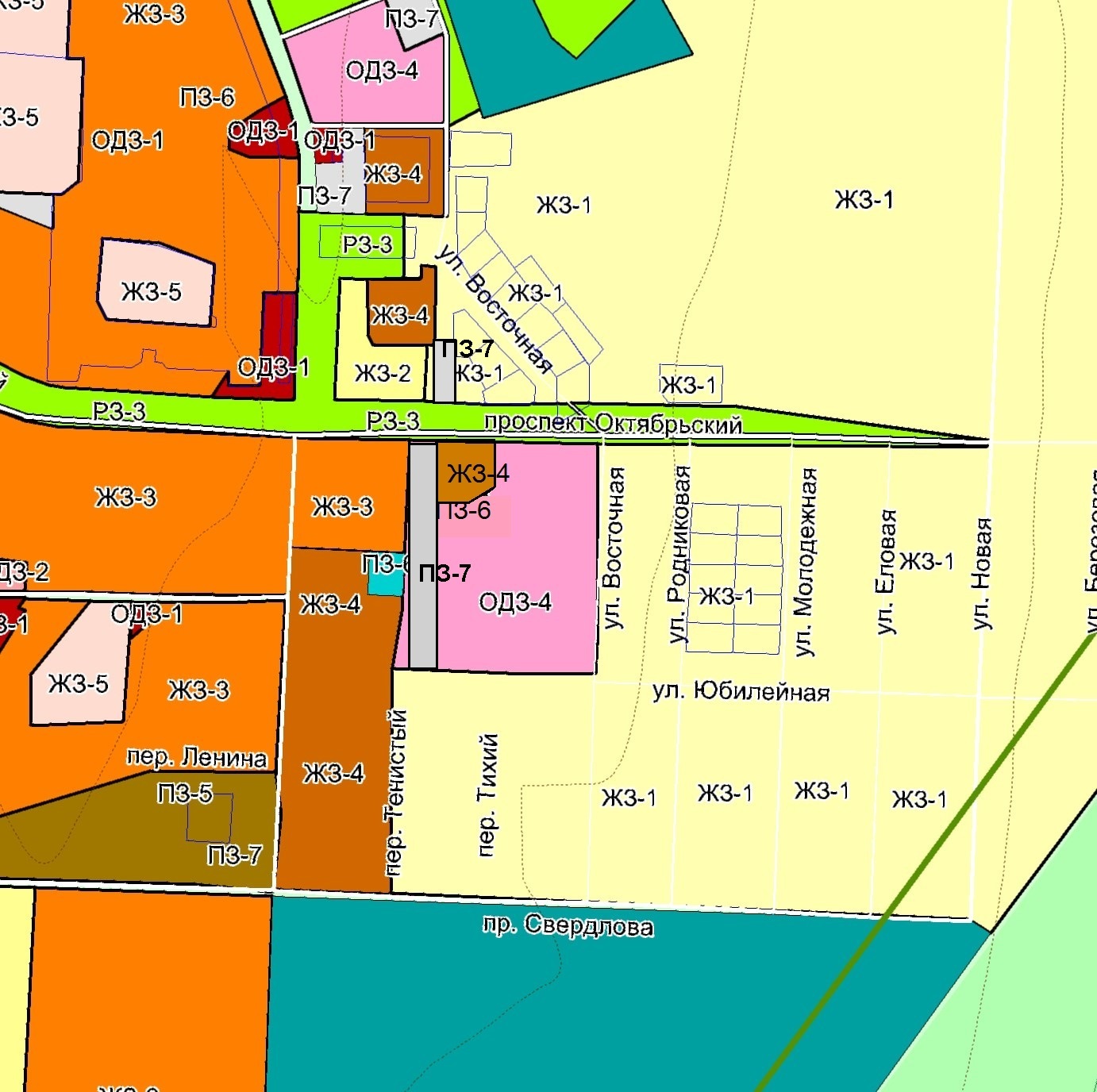 Карта № 20Утверждено Решением Губахинской городской думыот___________________№ __________Существующие данные ПЗЗВносимые изменения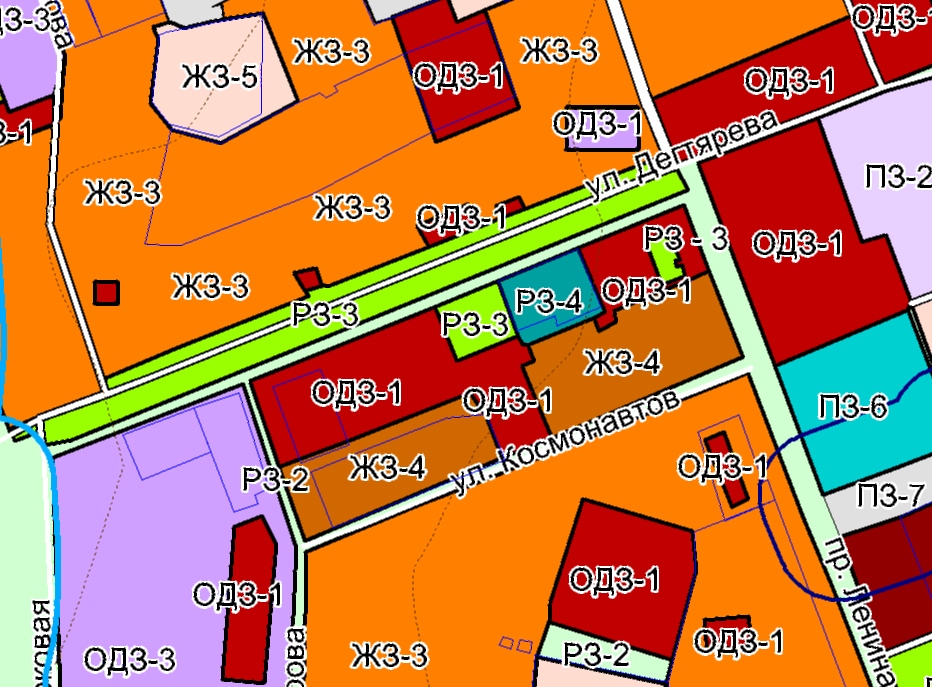 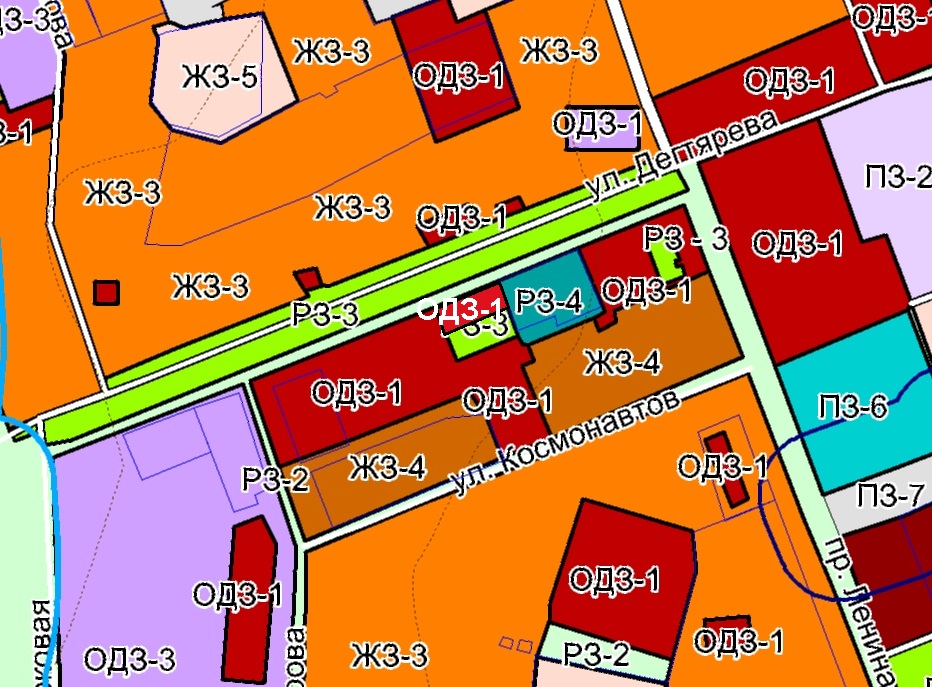 Карта № 21Утверждено Решением Губахинской городской думыот___________________№ __________Существующие данные ПЗЗВносимые изменения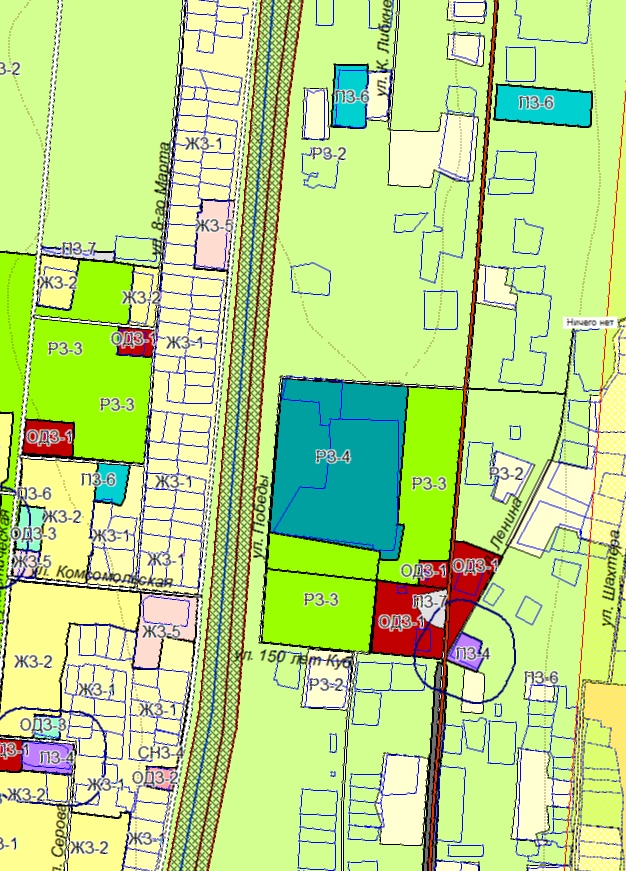 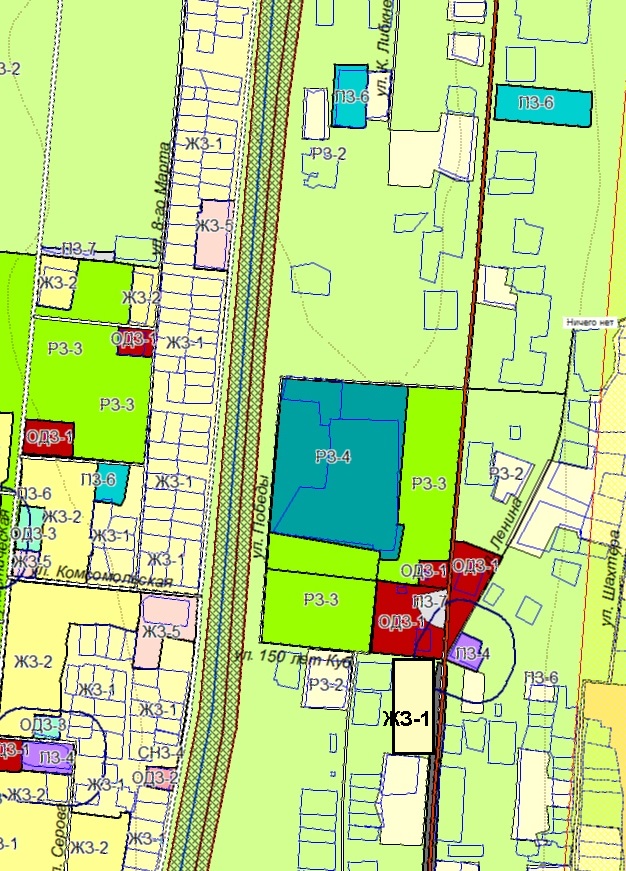 Карта № 22Утверждено Решением Губахинской городской думыот___________________№ __________Существующие данные ПЗЗВносимые изменения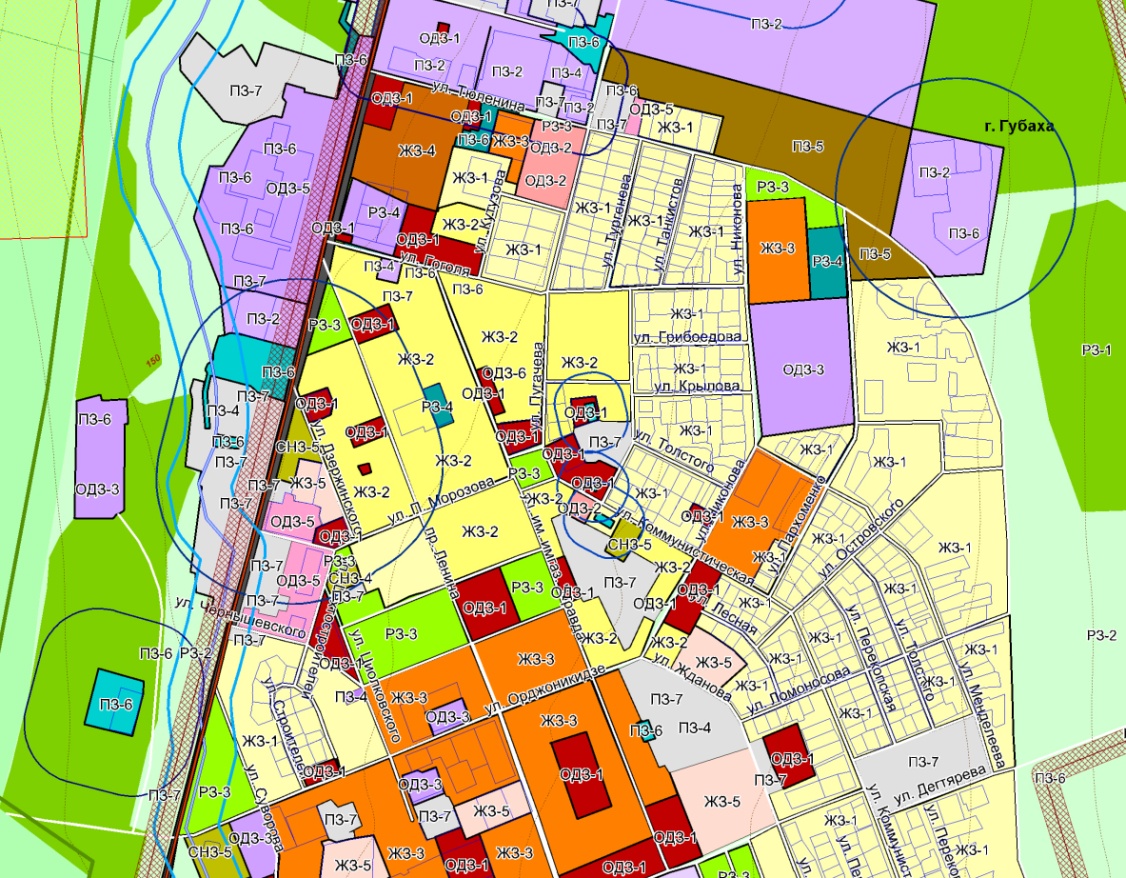 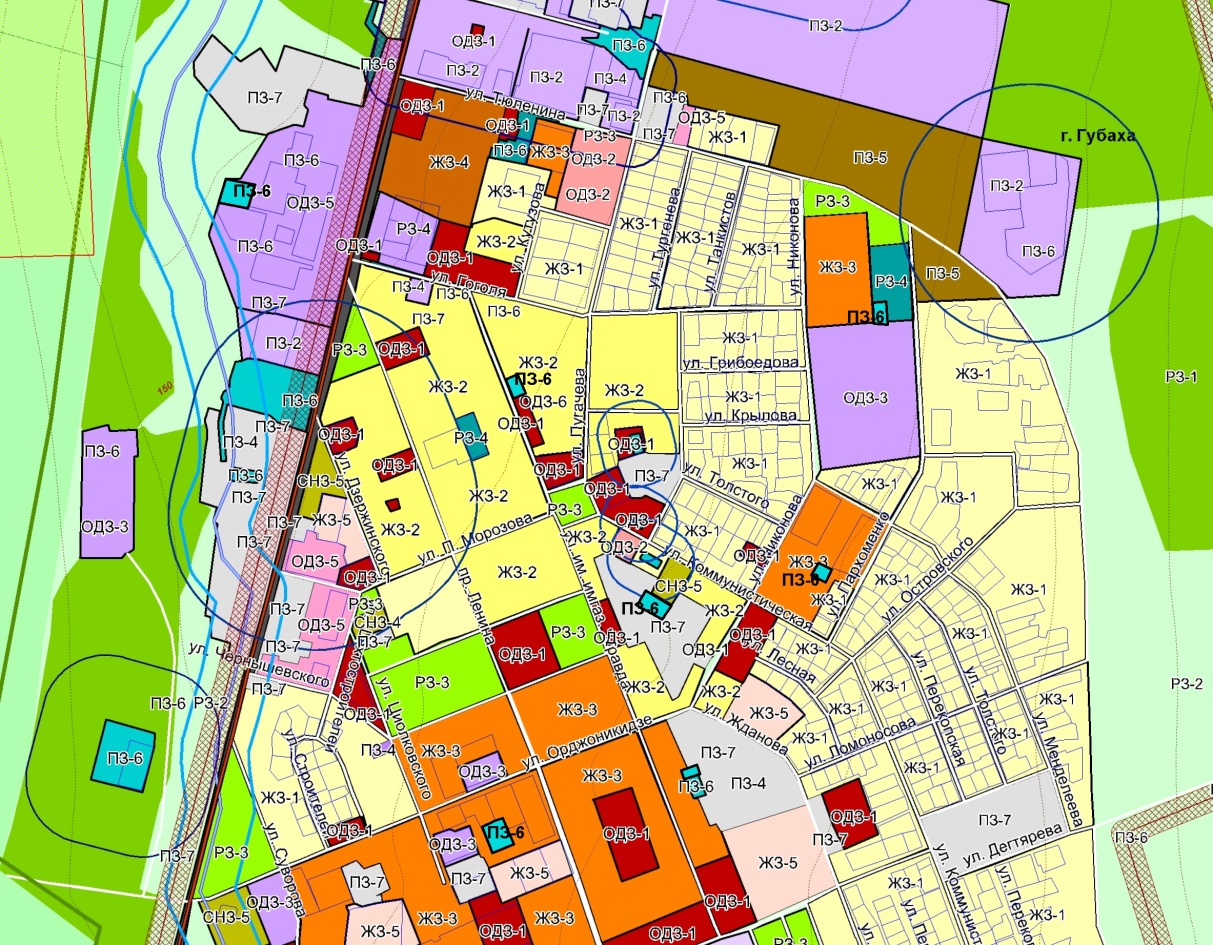 Карта № 23Утверждено Решением Губахинской городской думыот___________________№ __________Существующие данные ПЗЗВносимые изменения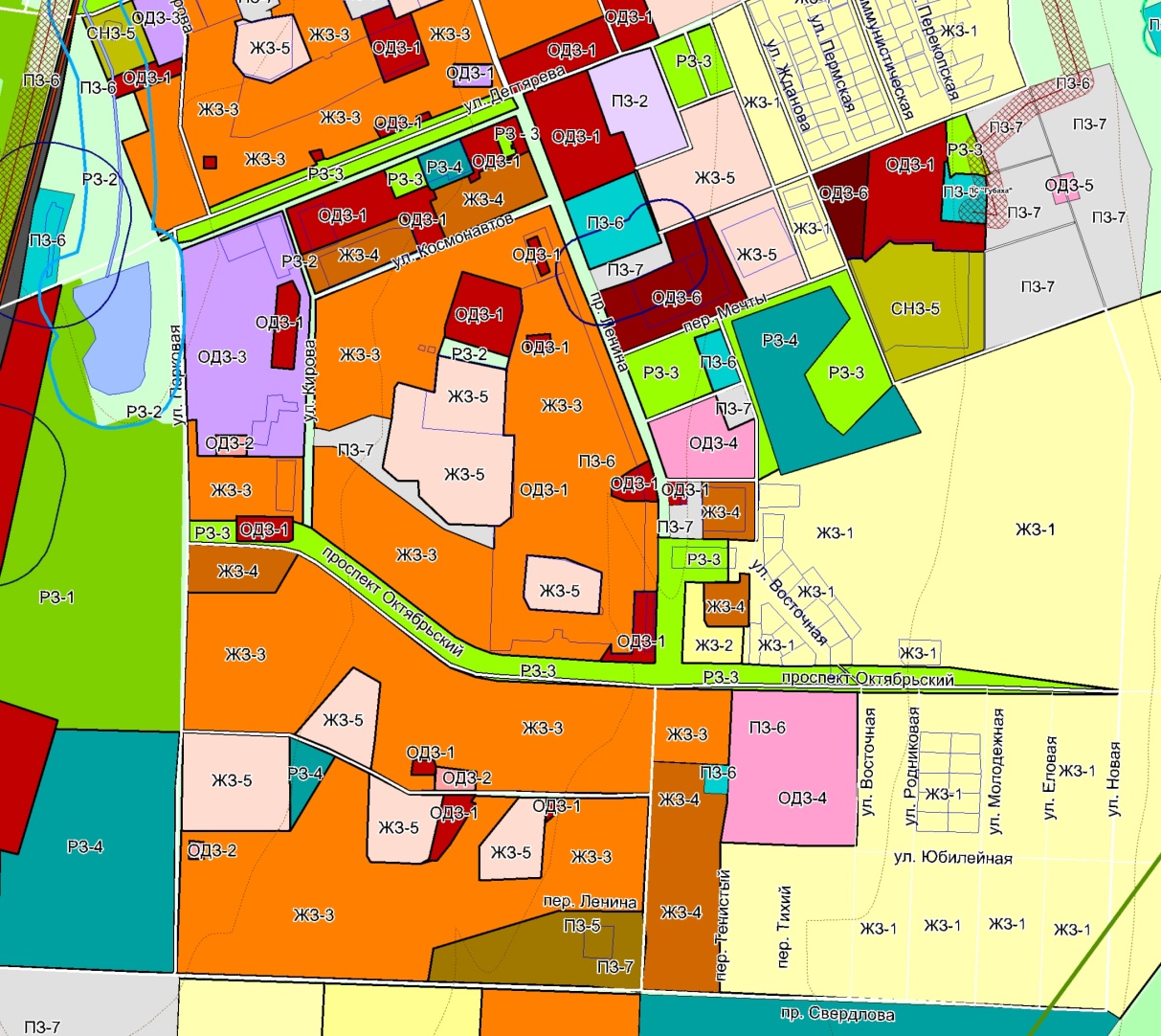 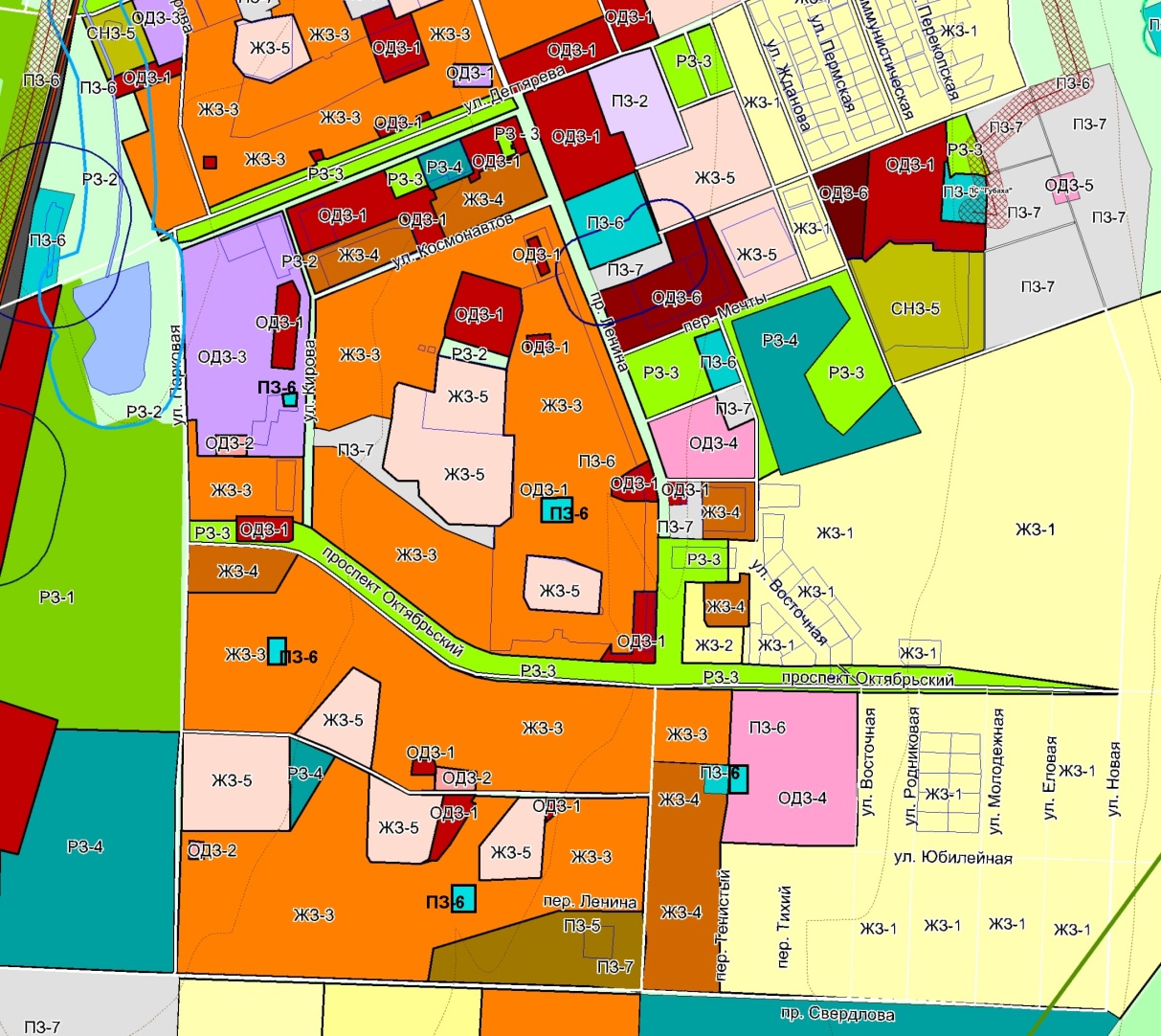 Карта № 24Утверждено Решением Губахинской городской думыот___________________№ __________Существующие данные ПЗЗВносимые изменения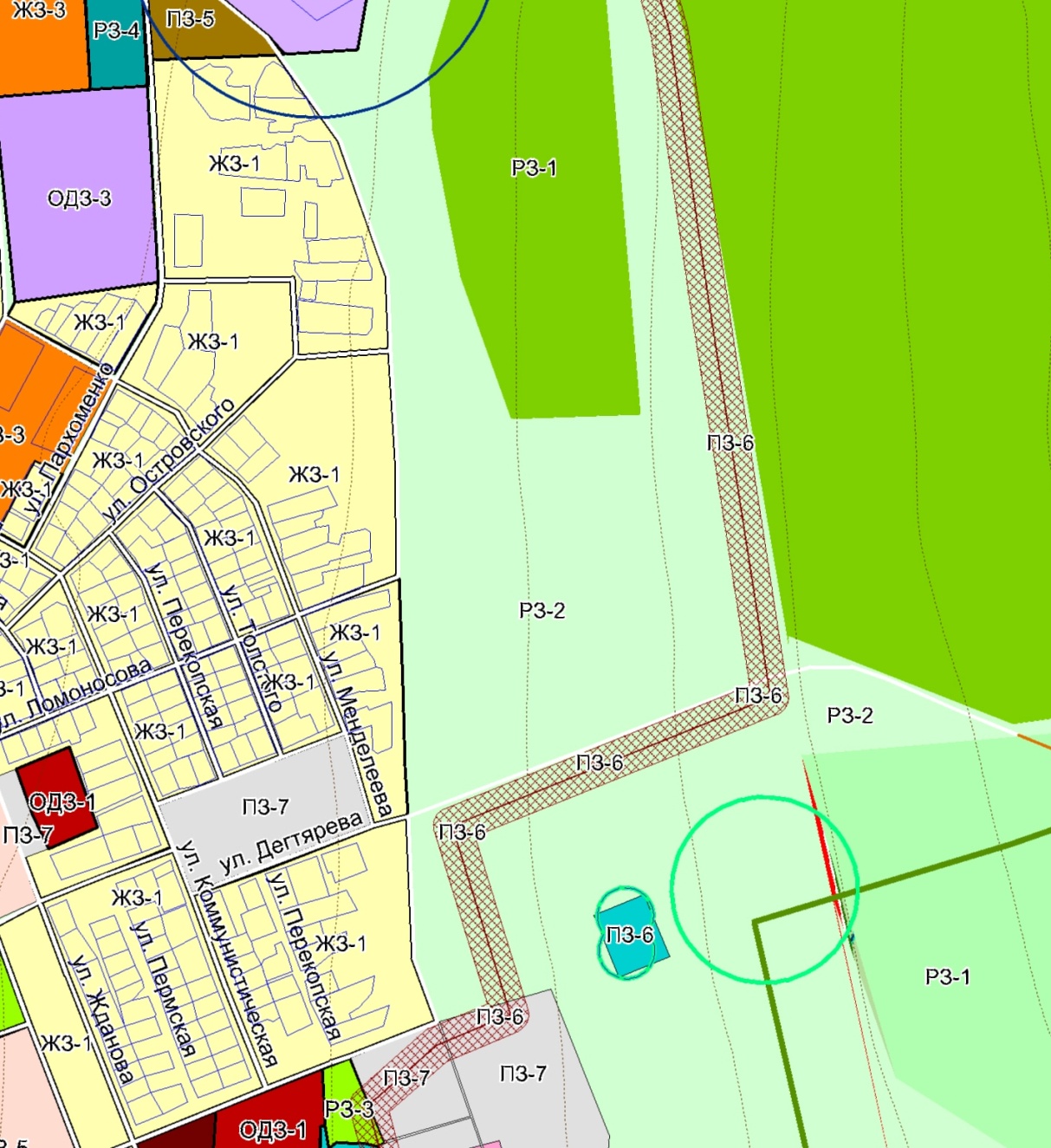 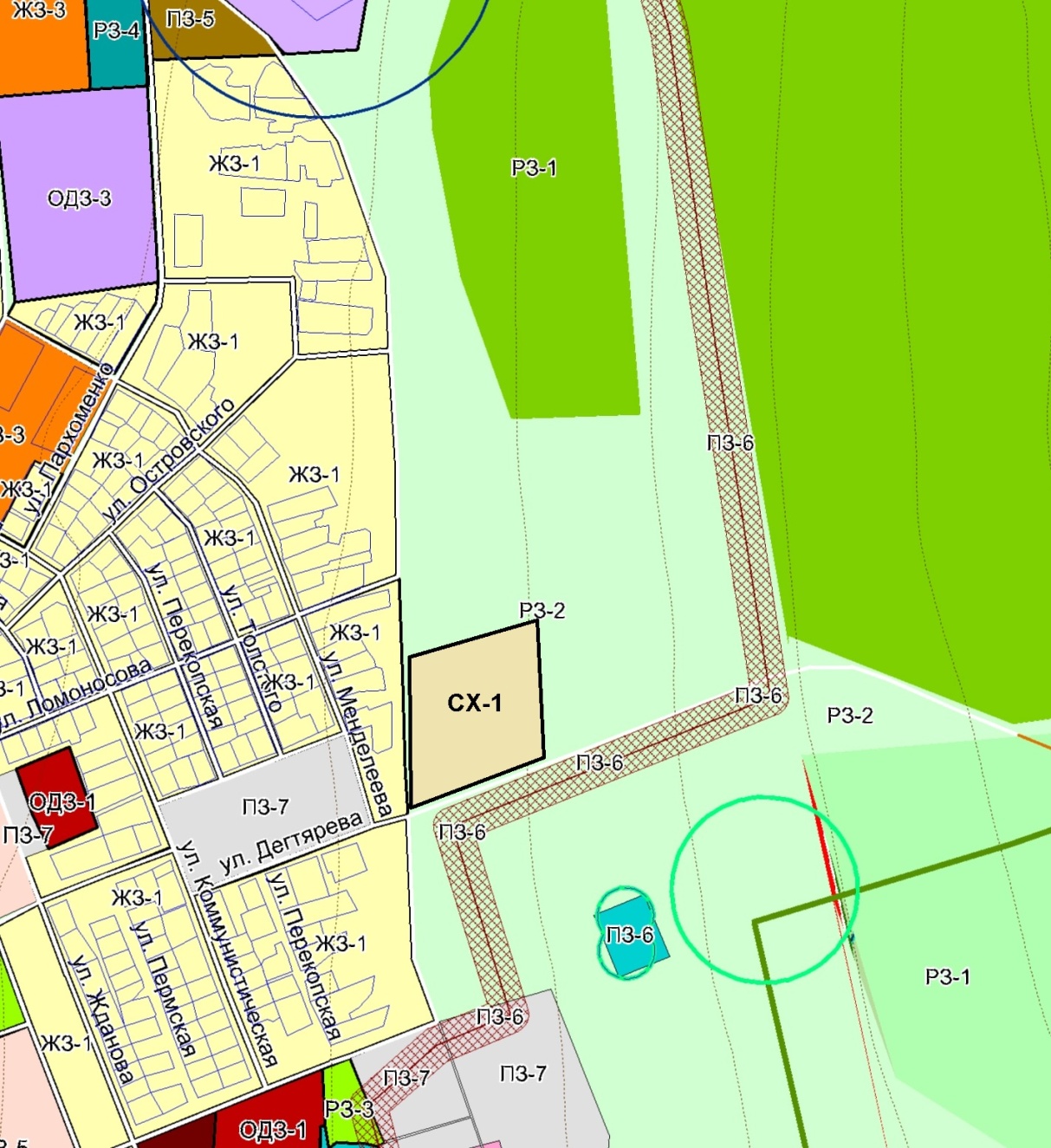 Карта № 25Утверждено Решением Губахинской городской думыот___________________№ __________Существующие данные ПЗЗВносимые изменения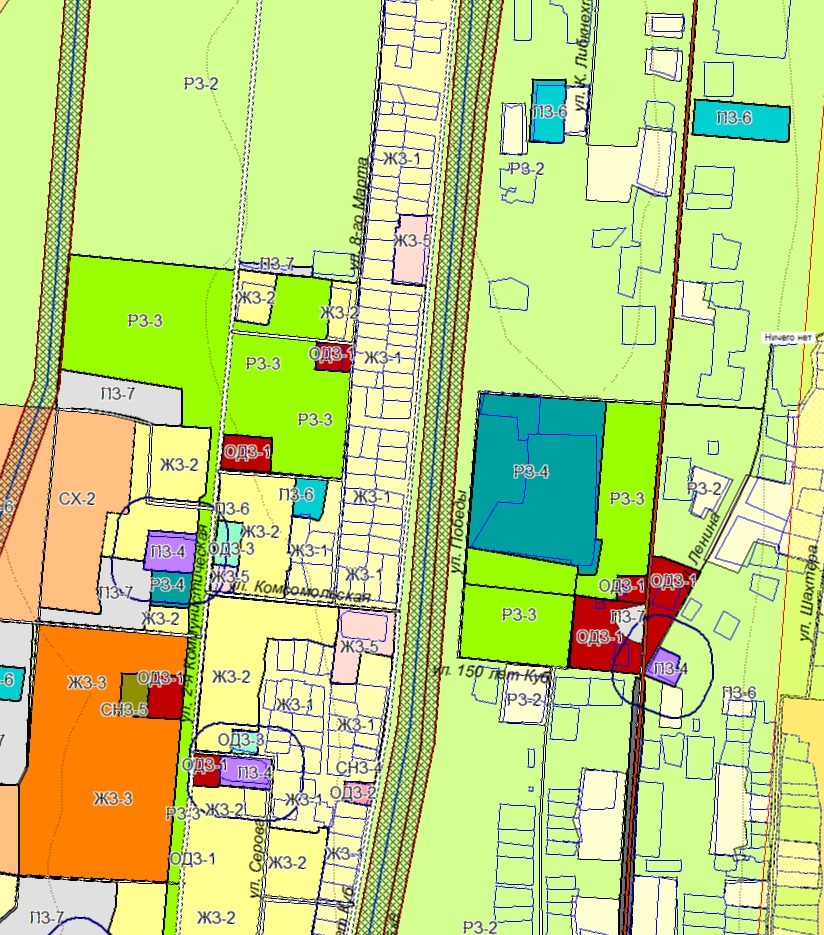 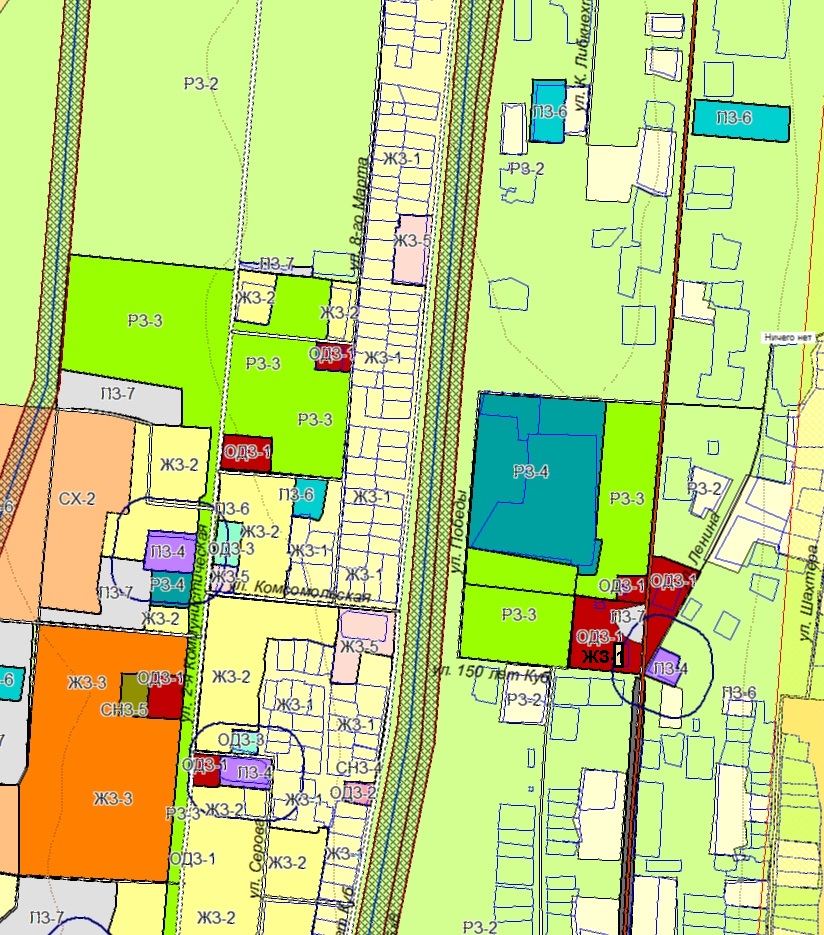 